PURSAKLAR İLÇE MİLLÎ EĞİTİM MÜDÜRLÜĞÜ
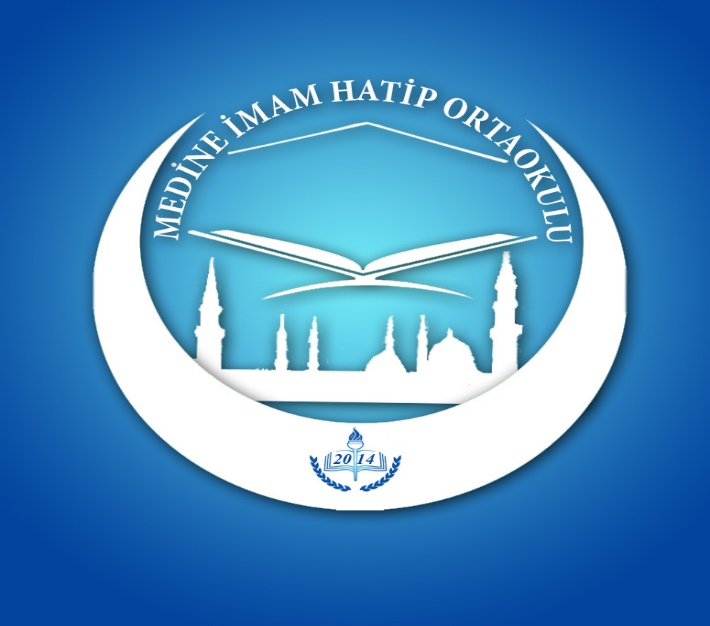 MEDİNE İMAM HATİP ORTAOKULUSTRATEJİK PLAN2019-2023
PURSAKLAR İLÇE MİLLÎ EĞİTİM MÜDÜRLÜĞÜMEDİNE İMAM HATİP ORTAOKULU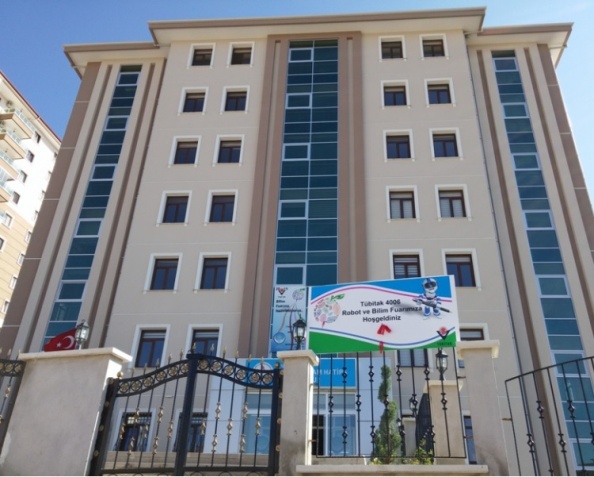 2019-2023 STRATEJİK PLANI “Milli eğitim, bir milletin yaptığı ve yapacağı yeniliklerin temel taşıdır.”Mustafa Kemal ATATÜRKİSTİKLÂL MARŞI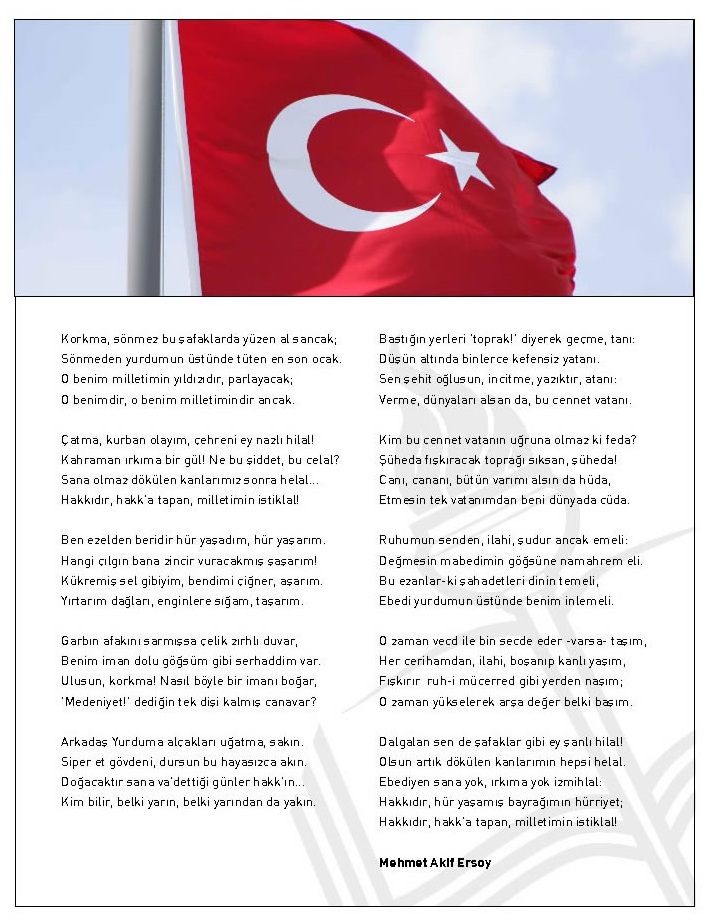 .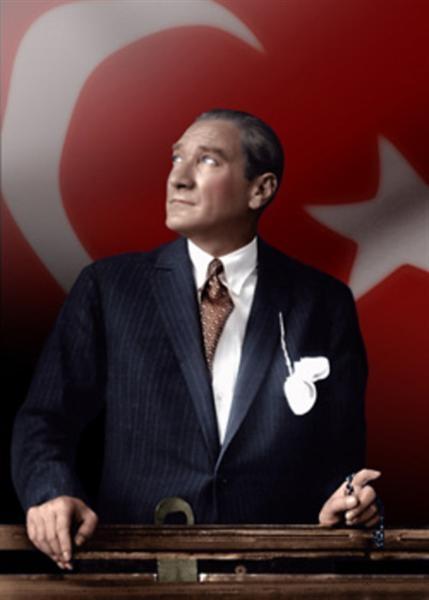 ATATÜRK'ÜN GENÇLİĞE HİTABESİEy Türk gençliği! Birinci vazifen, Türk istiklâlini, Türk cumhuriyetini, ilelebet, muhafaza ve müdafaa etmektir.Mevcudiyetinin ve istikbalinin yegâne temeli budur. Bu temel, senin, en kıymetli hazinendir. İstikbalde dahi, seni, bu hazineden, mahrum etmek isteyecek, dâhilî ve haricî, bedhahların olacaktır. Bir gün, istiklâl ve cumhuriyeti müdafaa mecburiyetine düşersen, vazifeye atılmak için, içinde bulunacağın vaziyetin imkân ve şeraitini düşünmeyeceksin! Bu imkân ve şerait, çok namüsait bir mahiyette tezahür edebilir. İstiklâl ve cumhuriyetine kastedecek düşmanlar, bütün dünyada emsali görülmemiş bir galibiyetin mümessili olabilirler. Cebren ve hile ile aziz vatanın, bütün kaleleri zapt edilmiş, bütün tersanelerine girilmiş, bütün orduları dağıtılmış ve memleketin her köşesi bilfiil işgal edilmiş olabilir. Bütün bu şeraitten daha elim ve daha vahim olmak üzere, memleketin dâhilinde, iktidara sahip olanlar gaflet ve dalâlet ve hatta hıyanet içinde bulunabilirler. Hatta bu iktidar sahipleri şahsî menfaatlerini, müstevlilerin siyasî emelleriyle tevhit edebilirler. Millet, fakr u zaruret içinde harap ve bîtap düşmüş olabilir.Ey Türk istikbalinin evlâdı! İşte, bu ahval ve şerait içinde dahi, vazifen; Türk istiklâl ve cumhuriyetini kurtarmaktır! Muhtaç olduğun kudret, damarlarındaki asil kanda, mevcuttur!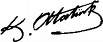 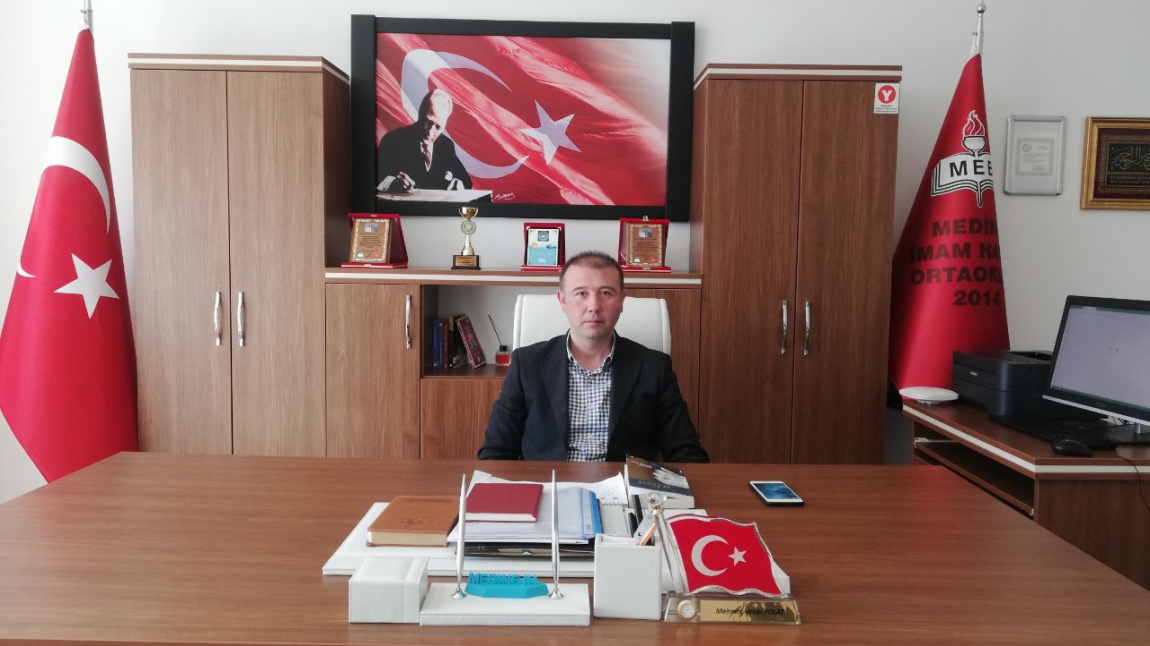 Türk toplumunun refah ve mutluluğunu arttırmak, milli birlik ve bütünlük içinde sosyal ve kültürel kalkınmayı desteklemek, hızlandırmak, Türk milletini çağdaş uygarlığı seçkin bir ortağı yapmak eğitim sistemimizin temel amacıdır.Eğitimde ölçülebilir net hedefler olmadan, planlı ve programlı çalışma yapılmadan, tesadüflerle bir yere varmak mümkün değildir.Bir ulusun kalkınmasındaki en önemli etken çağdaş bir eğitim yapısına sahip olmaktır. Gelişmiş ülkelerde uzun yıllardır sürdürülmekte olan kaynakların rasyonel bir şekilde kullanımı, eğitimde stratejik planlamayı zorunlu kılmıştır.Tüm dünyada daha önceleri başlayan çağdaşlaşma ve yenileşme çalışmalarıyla uyumlu bir şekilde eğitim alanlarında da bu tip eylemlerle insani kaynaklardan daha verimli ve etkin yararlanarak akademik ve kurumsal gelişmeleri hızlandırmaktır.Toplumumuzun değişen ihtiyaçlarını yerine getirebilmek, bilim ve teknolojideki sürekli değişim ve yenilikleri eğitim sistemimize entegre edebilmek, ihtiyaçlarımızı, önceliklerimizi belirlemeye ve çözüm önerileri aramaya yönlendirmiştir.Bugünü geliştirmek ve geleceğimizi stratejik olarak planlamak amacıyla hazırlanan 2019 – 2023 okulumuza ait stratejik planımızı hazırlama ekibimize ve okulumuzda daha modern eğitim için emek sarf eden öğretmenlerimize teşekkürlerimi sunarım.Mehmet Vehbi POLATOkul MüdürüMüdür Yardımcısı  Stratejik planlama bir organizasyonun ne olduğunu, ne yaptığını ve neden yaptığını şekillendiren ve ona bu konularda kılavuzluk yapan temel kararları ve eylemleri geleceğe odaklı olarak üreten sistemli çabadır. Stratejik planlama bir yönetim aracıdır. Diğer bütün yönetim araçları gibi sadece tek bir amaç için kullanılır: organizasyonun işini daha iyi yapmasına ve kendi enerjisine odaklanmasına yardımcı olmak, çalışanlarının aynı amaç için çalışıyor olmalarını sağlamak, faaliyette bulunduğu ortamın çevresindeki değişikliklere göre yönünü belirleyip o yöne doğru gitmesini sağlamak Gelecekteki durumun nasıl olacağının önceden bilinip bilinmemesinden bağımsız olarak bu duruma vereceği tepkinin en doğru ve en iyi yolunu bulmayı kapsamaktadır; dolayısıyla stratejik olmak organizasyonun hedeflerinin ne olduğu konusunda net olmak, organizasyonun kaynaklarından haberdar olmak ve bunların dinamik bir çevreye karşı bilinçli olarak tepki verebilme konusunda birleştirebilmek anlamına gelmektedir.Yapılan işlem planlama ile ilgilidir çünkü hedefe nasıl ulaşacağı konusunda nasıl bir yol izleneceğini belirlemeyi içermektedir.İşlemler sistemlidir çünkü planlama sürecinde odağı kaybetmemek ve üretken olmak için belirli bir düzeni ve sırayı takip eder. Konu ile ilgili deneyimleri incelemek, yapılan tahminleri test etmek, mevcut şartlar hakkında bilgi toplamak ve bu bilgileri birleştirmek ve gelecekte organizasyonun faaliyet göstereceği ortamdaki çevresel faktörler hakkında tahminlerde bulunmak konularında planlamacılara kendilerine yardımcı olacak soruları sormalarını sağlar.     Sonuç olarak ne yapılacağı, neden yapılacağı ve nasıl yapılacağı konularında alınan bir dizi karardan ne eksik ne de fazladır. Çünkü gerekli olan her şeyi yapmak mümkün değildir ve aslında çok sayıdaki strateji organizasyonu başarıya ulaştıracak en önemli şeylerin ne olduğu konusundaki kararları alma konusunda planlamacıları yanıltacaktır. Kısaca stratejik planlama bir organizasyonun ne olduğunu, ne yaptığını ve neden yaptığını şekillendiren ve ona bu konularda kılavuzluk yapan temel kararları ve eylemleri geleceğe odaklı olarak üreten sistemli çabadır. 5018 sayılı Kamu Mali Yönetimi ve Kontrol Kanunu, kamu birimlerinin stratejik plan yapmasını ve uygulamasını zorunlu hale getirmiştir.Okullarımızın ve yöneticilerinin bu değişim ve gelişimleri aslında kendilerinin oluşturmaları ve hatta bu oluşumları kendilerinden başlatmaları gerekir.								Mustafa AKKUŞ								Müdür YardımcısıİÇİNDEKİLER Sayfa No: OKUL MÜDÜRÜ SUNUŞU .............................................................................................................................. iiiv MÜDÜR YARDIMCISI SUNUŞU .   ……. ....................................................................................................... iv İÇİNDEKİLER ...................................................................................................................................................... vi TABLOLAR LİSTESİ ........................................................................................................................................... vi GRAFİK VE ŞEKİLLER LİSTESİ ...................................................................................................................... vii EKLER LİSTESİ .................................................................................................................................................. vii KISALTMALAR ................................................................................................................................................... xiGİRİŞ ....................................................................................................................................................................  1I.BÖLÜM: STRATEJİK PLAN HAZIRLIK SÜRECİ ..................................................................................... 3 MEDİNE İMAM HATİP ORTAOKULU  2019-2023 STRATEJIK PLAN HAZIRLIK SÜRECI ……………... 4 II. BÖLÜM: DURUM ANALİZİ ......................................................................................................................... 8 A. TARİHSEL GELİŞİM .................................................................................................................................. 9 B. YASAL YÜKÜMLÜLÜKLER VE MEVZUAT ANALİZİ ...................................................................... 11 C. FAALİYET ALANLARI VE SUNULAN HİZMETLER .......................................................................... 16 D. PAYDAŞ ANALİZİ ................................................................................................................................... 20 E. KURUM İÇİ VE DIŞI ANALİZ................................................................................................................. 22 F. EĞİTİM VE ÖĞRETİMDE GELİŞİM VE SORUN ALANLARI ............................................................. 33 G. STRATEJİK PLAN MİMARİSİ ................................................................................................................ 33 III. BÖLÜM: GELECEĞE YÖNELİM ........................................................................................................ 35 A. MİSYON, VİZYON VE TEMEL DEĞERLER ......................................................................................... 36 B. STRATEJİK PLAN GENEL TABLOSU ................................................................................................... 38 C. TEMA, AMAÇ, HEDEF VE TEDBİRLER ............................................................................................... 40 IV. BÖLÜM: MALİYETLENDİRME .............................................................................................................. 61 V. BÖLÜM: İZLEME VE DEĞERLENDİRME ............................................................................................. 64 A.MEDİNE İMA HATİP ORTAOKULU 2019-2023 STRATEJİK PLANI BİRİM SORUMLULUKLARI .... 60 B .MEDİNE İMAM HATİP ORTAOKULU 2019-2023 GÖSTERGELERİNİN GERÇEKLEŞME DURUMU											   60C.MEDİNE İMAM HATİP ORTAOKULU 2019-2023 STRATEJİK PLANI BİRİM SORUMLULUKLARI 63EKLER .................................................................................................................................................................. 65 TABLOLAR LİSTESİ KISALTMALARERDEP: Ergenlik Dönemi Değişim Projesi FATİH: Eğitimde Fırsatları Artırma ve Teknolojiyi İyileştirme HareketiEBA: Eğitim Bilişim AğıSTK: Sivil Toplum KuruluşuİKS: İlköğretim Kurum StandartlarıVBS: Veli Bilgilendirme SistemiMEBBİS: Milli Eğitim Bakanlığı Bilgi İşlem SistemleriGZFT: Güçlü yönler, Zayıf yönler, Fırsatlar ve Tehditler AnaliziİKS: İlköğretim Kurum StandartlarıTEOG: Temel Eğitimden Ortaöğretime Geçiş UygulamasıGİRİŞKamu yönetiminde katılımcılık, şeffaflık ve hesap verebilirlik ilkeleri doğrultusunda performans yönetimine dayalı yeni kamu yönetimi anlayışı hâkim olmaya başlamıştır. Bu kapsamda kamu hizmetlerinin kalitesinin yükseltilmesi, kaynakların etkili ve verimli bir şekilde kullanılması, siyasi ve yönetsel hesap verme mekanizmaları ile mali saydamlığın geliştirilmesine yönelik uygulamalar hız kazanmıştır.Bu gelişmeler ışığında 2003 yılında kabul edilen 5018 sayılı Kamu Malî Yönetimi ve Kontrol Kanunu, kamu idarelerine kalkınma planları, ulusal programlar, ilgili mevzuat ve benimsedikleri temel ilkeler çerçevesinde geleceğe ilişkin görev ve vizyonlarını oluşturma, stratejik amaçlar ve ölçülebilir hedefler belirleme, performanslarını önceden belirlenmiş olan göstergeler doğrultusunda ölçme ve bu süreçlerin izlenip değerlendirilmesi amacıyla katılımcı yöntemlerle stratejik plan hazırlama zorunluluğu getirmiştir. Bakanlığımız, Kamu İdarelerinde Stratejik Planlamaya İlişkin Usul ve Esaslar Hakkında Yönetmelik ekinde yer alan kamu idarelerinde stratejik planlamaya geçiş takvimine göre ilk stratejik planını 2015-2019 yıllarını kapsayacak şekilde hazırlamış ve uygulamıştır. Okulumuzda örgün eğitim ile birlikte hafızlık eğitimi yapılmakta olup orta öğretimin imam hatip liselerinin Kuranı Kerim’i usulünce okuyan ve anlayan öğrenci ihtiyacını karşılamak hedeflenmektedir. Yasal düzenlemeler ve üst politika belgeleri çerçevesinde ilgili paydaş ve kurum çalışanlarının katkısıyla Millî Eğitim Bakanlığı 2019-2023 Stratejik Planı hazırlanmıştır. 2019-2023 Stratejik Planı kapsamında, Bakanlık merkez ve taşra teşkilatı birimleri ve ilgili paydaşların katılımıyla belirlenen eğitim ve öğretim sistemine ilişkin gelişim ve sorun alanları Eğitim ve Öğretime Erişim, Eğitim ve Öğretimde Kalite ve Kurumsal Kapasite olmak üzere üç temada toplanmıştır. Bu temalar altında beş yıllık stratejik amaçlar ve hedefler ile bunları gerçekleştirecek tedbirler belirlenmiştir. Stratejik Plan Hazırlama Ekibi       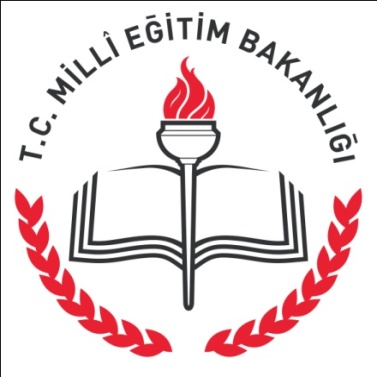 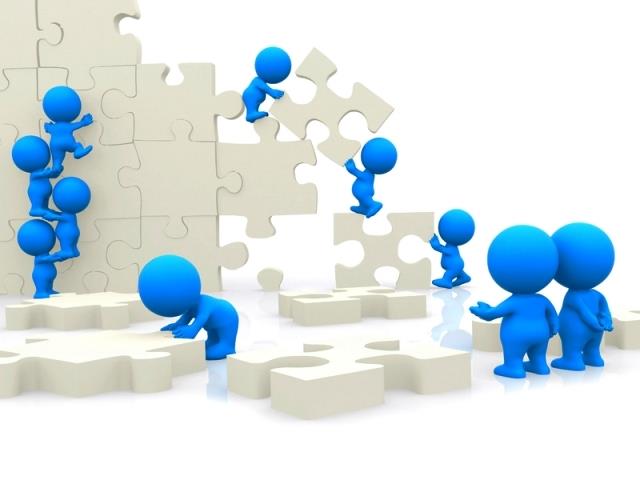 1.BÖLÜM                                   STRATEJİK PLAN HAZIRLIK SÜRECİMedine İmam Hatip Ortaokulu Stratejik plan hazırlama ekibi aylık olarak toplantı yaparak planlama sürecini etkin bir şekilde koordine etmiştir.     Kurumun mevcut durumunu tespit etmek için okul/kurum personeline yönelik çevrimiçi “Paydaş Anketi”yapılarak Medine İmam Hatip Ortaokulunun “İÇ” ve “DIŞ” değerlendirmesi yapılmış, paydaşları belirlenmiş, paydaş matrisi ile paydaşlar önem derecelerine göre sıralanmış ve sınıflandırılmışlardır. Uygulanan “Paydaş Beklenti Analizi” ile paydaşların Kurumdan beklentileri tespit edilmiştir. İlçe Milli Eğitim Müdürlüğü bölüm yöneticilerinin görüşleri, kurum personeli ile yapılan toplantılarda ”Fikir Tepsisi Yöntemi ”ile alınarak GZFT analizi yapılmış; Kurumun güçlü ve zayıf yönleri, fırsatları ve tehditleri belirlenmiştir. Yapılan bu çalışmalar sonucunda; Tarihi Gelişim, Yasal Yükümlülükler, Paydaş Analizi, Kurum İçi Analiz(Kuruluşun Yapısı, Şubeler ve Görev Alanları, Kurul ve Komisyonlar, İnsan Kaynakları, Teknolojik Kaynaklar, Mali Kaynaklar, Fiziki Altyapı), PEST Analizi ve GZFT Analizinden (SWOT) oluşan “DURUM ANALİZİ “hazır hale getirilmiştir.STRATEJİK PLAN MODELİ Medine İmam Hatip Ortaokulu stratejik planın hazırlanmasında tüm tarafların görüş ve önerileri ile eğitim önceliklerinin plana yansıtılabilmesi için geniş katılım sağlayacak bir model benimsemiştir.Stratejik Planın temel yapısı Stratejik Planlama Üst Kurulu tarafından kabul edilen Vizyon temelinde eğitimin üç temel bölümü (erişim, kalite, kapasite) ile paydaşların görüş ve önerilerini temel alır nitelikte oluşturulmuştur.PLANIN SAHİPLENİLMESİStratejik planlamanın başarılı olabilmesi için kurumun tüm çalışanlarının planı sahiplenmesi gerekmektedir. Özellikle üst yönetimin desteği ve yönlendirmesi, stratejik planlamanın vazgeçilmez koşuludur. Bu nedenle başta Medine İmam Hatip Ortaokulu Müdürümüz başkanlığında tüm müdür yardımcıları ve öğretmenleriyle bir araya gelerek konunun önemi üzerinde durulmuştur. Ayrıca kurumda çalışanların katılımının sağlanması ile planın kurum çalışanları tarafından sahiplenilmesi sağlanmıştır.PLANLAMA SÜRECİNİN ORGANİZASYONUStratejik planlamayı hazırlayacak ekiplerin/kurulların tespiti ve bu süreç içerisinde üstlenecekleri işlevlerin belirlenmesi gereklidir. Bu nedenle stratejik planlama sürecine dâhil olması gereken ekipler/kurullar aşağıda yer almaktadır.Stratejik Planlama Koordinasyon Ekibi ve her şubeden en az birer personelin katılımıyla Stratejik Plan Ekibi oluşturulmuştur.A  Tarihsel Gelişim
	Okulumuz 6287 sayılı İlköğretim ve Eğitim Temel Kanunu ile 2014-2015 Eğitim öğretim yılında Kendi binasında Eğitim Öğretime başlamıştır.B. Yasal Yükümlülükler ve Mevzuat AnaliziKimse, eğitim ve öğrenim hakkından yoksun bırakılamaz.(TC Anayasası Madde 42)Atatürk inkılâp ve ilkelerine ve Anayasada ifadesini bulan Atatürk milliyetçiliğine bağlı; Türk Milletinin milli, ahlaki, insani, manevi ve kültürel değerlerini benimseyen, koruyan ve geliştiren; ailesini, vatanını,Milletini seven ve daima yüceltmeye çalışan; insan haklarına ve Anayasanın başlangıcındaki temel ilkelere dayanan demokratik, laik ve sosyal bir hukuk Devleti olan Türkiye Cumhuriyetine karşı görev ve sorumluluklarını bilen ve bunları davranış haline getirmiş yurttaşlar olarak yetiştirmek;Türk Milli Eğitiminin Temel İlkeleri(Madde 4,5…17 ve 23)Yönetim odaları, derslikler, laboratuarlar, atölye, (işlik)  kantin, kitaplık, çok amaçlı salon, okul bahçesi ve ayrılan oyun alanı, lavabo-tuvalet, aydınlatma, ısıtma ve su tesisleri gereksinimi karşılar nitelik ve nicelikte olması,Yangından korunma ve sivil savunma önlemlerinin alınması,Kurumun fizikî yapısında yapılacak değişiklikler için gerekli iznin alınması,Genel temizliğe, mevcut eşya, ders araç ve gereçlerinin bakımına ve düzenine gereken ilginin gösterilmesi,Okul, sınıf ve bölümlerinin adlarının levhalara yazılıp uygun yerlere asılması,Okul çevre duvarı, bahçesinin ağaçlandırılması, uygulama bahçesi ve sportif etkinlikler için düzenlenmesi,Türk Bayrağı ile ilgili yasal gerekleri uygulama, Atatürk ve şeref köşelerini hazırlama, derslik ve koridorların mevzuatına ve hizmetin niteliğine göre düzenlenmesi,Varsa motorlu araçların bakım, kullanma ve onarım durumları, gibi fizikî koşulların eğitim ve öğretimi geliştirecek düzeyde olması.Eğitim-ÖğretimSosyal, kültürel ve sportif etkinlikler,Törenler, anma ve kutlama etkinlikleri,Rehberlik ve eğitici kulüp çalışmaları,Yıllık, günlük ve ders plânları ile ders dağıtım çizelgelerinin hazırlanması ve uygulanması,Seçmeli derslerin belirlenmesinde okul ve çevre koşulların dikkate alınması,Ders araç ve gereçlerinin sağlanması, bakımı ve korunması,Okul ve sınıf kitaplıklarının oluşturulması,Özel eğitim gerektiren çocukların eğitiminde alınması gereken önlemleri ve özel eğitim uygulamalarına yer verilmesi,Öğretmenler, zümre öğretmenler ve şube öğretmenler kurulu çalışmaları,Okul çevre ilişkileri, okul aile birliği, okul, sınıf ve veli toplantısının yapılması,Öğrencilerin 222 sayılı kanun gereği okula devamlarını sağlamakÖğrenci İşleriÖğrenci kayıtları, künye defterleri, okullar arası öğrenci yer değiştirmeleri ve yabancı öğrencilerin kayıtlarının mevzuatına uygunluğu,Öğrenci devam devamsızlık işleri, öğrenci gelişimlerinin izlenmesiSınıf geçme defteri, yıl sonu ve ağırlıklı yıl sonu notları ile yıl sonu başarı ortalaması ve ağırlıklı yıl sonu başarı ortalamalarının işlenmesi,Diploma, karne, kurs belgesi, takdirname, teşekkür, yoklama fişleri, sicil, rapor, kayıt silme, dosya isteme-gönderme ile ilgili işlerin gereğince yürütülmesi,Dönem ve sınav çizelgelerinin temiz ve doğru bir biçimde düzenlenmesi,Sınıfını geçen ve sınıf tekrarına karar verilen öğrencilerle ilgili iş ve işlemlerin yürütülmesi,Zümre ve şube öğretmenler kurulu tutanaklarının kuralına uygunluğu, sınıf geçme durumlarının öğrencilere duyurulması,Müzik ve Beden Eğitimi derslerinden sorumlu olmayan öğrencilere ilişkin işlemler ve öğrenci istatistiklerinin izlenmesi,Rehberlik hizmetlerinin yürütülme durumu ve rehberlik hizmetleri verilen öğrenci sayısı değerlendirilir.Personel İşleriÖğretmen, memur ve diğer personel için kuralına uygun devam- devamsızlık ve sicil defterlerinin, kişisel dosyalarının tutulması,Öğretmenlerin, yöneticilerin ve diğer personelin işe başlayış ve ayrılışlarının ilgili makamlara bildirilmesi,Ders dağıtım çizelgelerinin Kasım ayı başında, öğretim yılı içersinde yönetici ve öğretmenlerin ders saatlerinde yapılan değişikliklerin il veya ilçe millî eğitim müdürlüğüne zamanında bildirilmesi,Aday memurların yetiştirilmelerinin ilgili mevzuata uygunluğu,Yöneticiler, öğretmenler ve diğer personel arasında iş bölümü ve görevlerin değişmesi durumunda devir teslim işlerinin yapılması,Yönetici tarafından personelin çalışmalarını izleme defterinin tutulması,Öğretmen, yönetici, memur ve hizmetlilerinin özlük ve atama işlerinin zamanında kuralına uygun olarak yürütülmesi,Görevlilerin haftalık ders saatlerine ve branşlarına uygun biçimde çalıştırılması,Rehber öğretmenlerin mevzuatına uygun çalıştırılması,Ders saati karşılığı çalıştırılan öğretmenlerin ders saatlerinin Bakanlar Kurulu Kararına uygunluğu,Personel nöbet çizelgesinin ve nöbet defterinin hazırlanması,Genelge ve yazıların zamanında duyurulması,C Faaliyet AlanlarıSöz konusu faaliyetlerin yürütülmesinde İlçe Millî Eğitim Müdürlüğü personelleriyle işbirliğine gidilecektir. C-1 Okul İçin Ürün/Hizmet ListesiÖğrenci kayıt, kabul ve devam işleriÖğrenci başarısının değerlendirilmesiSınav işleriSınıf geçme işleriÖğrenim belgesi düzenleme işleriÖğrenci davranışlarının değerlendirilmesiÖğrenci sağlığı ve güvenliğiOkul çevre ilişkileriRehberlikStaj çalışmalarıEğitim hizmetleriÖğretim hizmetleriToplum hizmetleriKulüp çalışmalarıDiplomaBurs hizmetleriYurt hizmetleriBilimsel vs araştırmalarYaygın eğitimMezunlar (Öğrenci)
D. Paydaş Analizi	Okulumuz SP Ekibi 	tarafından paydaş sınıflandırma matrisi hazırlanmış olup söz konusu matrise ilişkin veriler aşağıda yer almıştır.	Okulumuzun paydaşları, okulumuzun faaliyetleri doğrudan veya olumlu, olumlu ya da olumsuz yönde etkilenen veya okulu etkileyen kişi, grup ve ya kurumlardır. Okulumuzun ana işlevi yasalarla kendisine verilen eğitim-öğretim hizmetleridir. Eğitim-öğretim hizmetlerini okulun mevcut yapısı ve görevleri, paydaşlarıyla olan etkileşimi ile biçimlenmektedir. Paydaş Analizi Görüş Alma YöntemiStratejik planlamanın temel unsurlarından biri “katılımcılık ”tır. Kurumun etkileşim içinde olduğu tarafların görüşlerinin dikkate alınması stratejik planın sahiplenilmesini sağlayarak uygulama şansını artıracaktır. Diğer yandan, hizmetlerin paydaş ihtiyaçları doğrultusunda şekillendirilebilmesi için paydaşların taleplerinin bilinmesi gerekir. Bu nedenle durum analizi kapsamında paydaş analizinin yapılması önem arz etmektedir. İç Paydaşlar	İç paydaşlar, okulumuzdan etkilenen veya etkileyen okul içindeki kişi, grup veya ilgili kuruluşlardır: Okul yönetimi Öğretmenler Öğrenciler Velilerimiz Okul-Aile Birliği .Dış Paydaşlar	Okul faaliyetlerinden etkilenen veya etkileyen okul dışındaki kişi, grup ve kuruluşlardır.Milli Eğitim Müdürlüğü PursaklarKaymakamlıkPursaklar İlçe Milli Eğitim Müdürlüğü PursaklarSağlık grup BaşkanlığıEmniyet Müdürlüğü/ Jandarma Karakolu Mezunlarımız Kurum İçi Analiz2. İNSAN KAYNAKLARITablo 12: Personelin Öğrenim Durumlarına Göre DağılımıKurum Kültürü Kurs, Seminer ve Katılımcı SayısıOkulumuzda samimi, saygı ve hoş görüye dayalı bir iletişim söz konusudur. Herkesin düşüncesine saygılı olma, ideolojik ve siyasi kamplaşmaya sebep olmadan bir hoş görü ortamı mevcuttur. Personeller arasında örnek bir dayanışma ruhu vardır; İyi ve kötü günlerde beraber hareket edilerek mutluluk ve kederler paylaşılmaktadır.Kurum personeli, kendilerini ilgilendiren konuları, bilgilendirme toplantıları yoluyla öğrenmektedir. Toplantılar düzenli aralıklarla yapılmaktadır.. Toplantılar genelde geniş katılımlı olarak düzenlenmektedir. Çalışanla yönetici arasındaki iletişim ve etkileşim rahat ve samimi bir şekilde gerçekleşmektedir. Teknolojik gelişimleri yakalarken evrensel değerlere saygının, insan ilişkilerinin öneminin eşit şekilde vurgulandığı bir ortam oluşturma çabamız vardır. Personelimizin tamamı bilgisayar okuryazarıdır. Kurum içi ve diğer bağlı kuruluşlarımızla ‘kurum-net’ programı sayesinde haberleşmelerimiz elektronik ortamda ve anında gerçekleştirilmektedir. İnanç ve manevi değerlerine saygılı, adalet ve şeffaflık temel kriterine riayet gösteren, fırsat ve imkân eşitliğine inanan, çalışmalarında ortak ve verimliliği esas alan, kurum içi ve kurum dışı iletişim kanallarının açık olması gerektiğine inanan bir kurumsal kültüre sahiptir.

Örgütsel YapıOkul/Kurum Teşkilat Şeması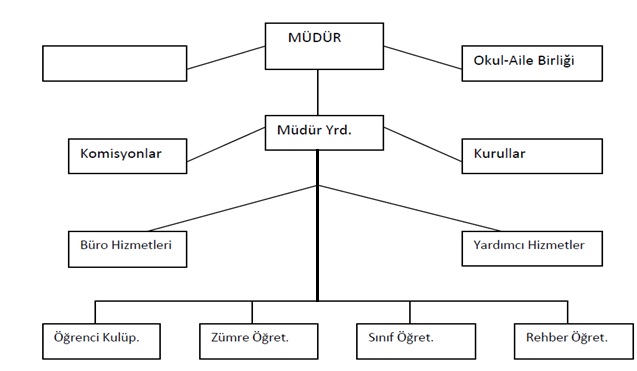 	Okulumuz Stratejik Planlama Ekibi tarafından geliştirilen örgütsel yapı şeması, Millî Eğitim Bakanlığı tarafından yayınlanan taslaktan güncellenerek yeniden dizayn edilmiştir.	Hazırlanan bu şema, 2020 – 2024 Stratejik Plânı içinde düşünülmektedir.4.5. Mali KaynaklarGZFT analizinde tespit edilmiştir. (Okul/kurumun kaynaklarını artırıcı unsurlar ile tasarruf imkânlarının neler olabileceği ifade edilmelidir).Genel idare hizmetleri sınıfında 1 çalışan, eğitim–öğretim sınıfında 5 çalışan yüksek lisans mezunudur. Eğitim–öğretim sınıfında 7 lisans yapan personel vardır.  Ayrıca Ön lisans mezunu personel sayısının da eğitim–öğretim sınıfında olmadığı görülmektedirKurum Dışı AnalizKuruluşun kontrolü dışında olan ancak kuruluş için kritik olabilecek dışsal değişim ve eğilimlerin incelenmesidir.GZFT(SWOT) ANALİZİ                                MEDİNE İMAM HATİP Ortaokulu SWOT Analizi hazırlanırken ilk önce dış paydaş görüş ve önerileri alınmıştır. İç paydaşların görüş ve önerilerini almak için yapılan toplantı dış paydaş değerlendirme sonuçları da paylaşılmıştır. Paydaş görüş ve önerilerinin alınmasında çapraz fonksiyonel takım yaklaşımı, çevresel değişimlere karşılık sistem yeteneklerinin haritasının çıkarılması, anket, mülakat, fikir tepsisi, istasyon, kök sorun analizi ve beyin fırtınası yöntem ve teknikleri kullanılmıştır.           Güçlü yönlerimiz Kurumun hedeflere ulaşabilmesi için avantaj sağlayacak nitelikleri, zayıf yönlerimiz ise Kurumumuz için dezavantaj oluşturacak nitelikleri göstermektedir.  Zayıf ve güçlü yönlerimiz Kurumumuzun iç faktörleridir. Kurumumuza yönelik fırsatlar ve tehditler dış faktörlerdir. Bu faktörlerin tespitinde PEST analizi kullanılmıştır. Medine İmam Hatip Ortaokulu SWOT analizi, MEB 2019-2023 Stratejik Plan temel yapısında belirlenen erişim, kalite, kapasite temalarıyla ilişkilendirilmiştir.Güçlü Yönler ve Zayıf YönlerFırsatlar ve TehditlerF. Gelişim ve Sorun AlanlarıPaydaş analizi, kurum içi ve dışı analiz sonucunda faaliyetlerine ilişkin gelişim ve sorun alanları tespit edilmiştir. Belirlenen gelişim ve sorun alanları üç tema altında gruplandırılarak plan mimarisinin oluşturulmasında temel alınmıştır.4.4.Okul/Kurumun Fiziki Altyapısı4.7. Yerleşim Alanı ve Derslikler5.1 PESTLE (Politik-Yasal, Ekonomik, Sosyo-Kültürel, Teknolojik,Ekolojik, Etik) AnaliziTablo 8 Güçlü Yönler ve Zayıf Yönler
Tablo 9 Fırsatlar ve TehditlerTablo 10 Sorun Alanları.MİSYON, VİZYON VE TEMEL DEĞERLERMİSYONUMUZKuranı Kerim’in lafzını en güzel şekilde okuyup ezberleyen, öğrendiklerini hayata geçiren, müspet ilimlerle donatılmış geleceğin aydınlık lideri olacak bireyler yetiştirmek.VİZYONUMUZ	Kuranı Kerim’in edebiyle edeplenen fen ilimlerine vakıf her aşamada bir okuldan daha fazlasını vaat eden erdemli ve nitelikli insanlar yetiştirmektir.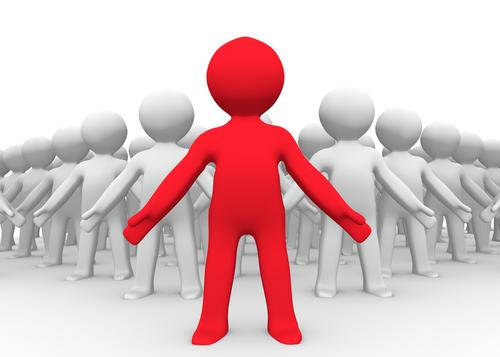 STRATEJİK PLAN GENEL TABLOSUStratejik Amaç 1.Bütün bireylerin eğitim ve öğretime adil şartlar altında erişmesini sağlamak.Stratejik Hedef 1,1.Plan dönemi sonuna kadar dezavantajlı gruplar başta olmak üzere, eğitim ve öğretimin her tür ve kademesinde katılım ve tamamlama oranlarını artırmak.Stratejik Amaç 2.Bütün bireylere ulusal ve uluslararası ölçütlerde bilgi, beceri, tutum ve davranışın kazandırılması ile girişimci, yenilikçi, yaratıcı, dil becerileri yüksek, iletişime ve öğrenmeye açık, öz güven ve sorumluluk sahibi sağlıklı ve mutlu bireylerin yetişmesine imkân sağlamak.Stratejik Hedef 2,1.Bütün bireylerin bedensel, ruhsal ve zihinsel gelişimlerine yönelik faaliyetlere katılım oranını ve öğrencilerin akademik başarı düzeylerini artırmak.Stratejik Hedef 2,2.Hayat boyu öğrenme yaklaşımı çerçevesinde, işgücü piyasasının talep ettiği beceriler ile uyumlu bireyler yetiştirerek istihdam edilebilirliklerini artırmak.Stratejik Hedef 2,3.Eğitimde yenilikçi yaklaşımlar kullanılarak bireylerin yabancı dil yeterliliğini ve uluslararası öğrenci/öğretmen hareketliliğini artırmakStratejik Amaç 3.Beşeri, fiziki, mali ve teknolojik yapı ile yönetim ve organizasyon yapısını iyileştirerek eğitime erişimi ve eğitimde kaliteyi artıracak etkin ve verimli işleyen bir kurumsal yapıyı tesis etmek.Stratejik Hedef 3,1.Bakanlık hizmetlerinin etkin sunumunu sağlamak üzere insan kaynaklarının yapısını ve niteliğini geliştirmek.Stratejik Hedef 3,2.Plan dönemi sonuna kadar, belirlenen kurum standartlarına uygun eğitim ortamlarını tesis etmek; etkin, verimli bir mali yönetim yapısını oluşturmak.Stratejik Hedef 3,3.Etkin bir izleme ve değerlendirme sistemiyle desteklenen, bürokrasinin azaltıldığı, çoğulcu, katılımcı, şeffaf ve hesap verebilir bir yönetim ve organizasyon yapısını plan dönemi sonuna kadar oluşturmak.Stratejik Hedef 3,4.Plan dönemi sonuna kadar etkin bir bilgi yönetimi sistemi oluşturmak ve bakanlık hizmetlerinin sunumunda enformasyon teknolojilerinin etkinliğini artırmak.TEMA: EĞİTİM VE ÖĞRETİME ERİŞİMTEMA: EĞİTİM-ÖĞRETİMDE KALİTEHedefin ne olduğun ve neden gereksinim duyulduğu?Ülkemizde özellikle son 10 yılda okullaşma oranları hedeflenen düzeylere yaklaşmıştır. Bu nedenle eğitim ve öğretime erişimin adil şartlar altında sağlanmasının yanı sıra eğitim ve öğretimin kalitesinin arttırılması da öncelikli alanlardan birisi haline gelmiştir. Nitelikli bireylerin yetiştirilmesine imkân sağlayacak kaliteli bir eğitim sistemi; bireylerin potansiyellerini açığa çıkarılmasına ortam sağlayarak hem bedensel, ruhsal ve zihinsel gelişimlerini desteklemeli hem de akademik başarı düzeylerini artırmalıdır.Hedefin mevcut durumu?Bakanlığımız tarafından temel eğitimden ortaöğretime geçiş sistemi değiştirilmiş olup bu kapsamda, orta ve uzun vadede öğrencinin ders dışı sosyal, kültürel, sanatsal ve sportif etkinliklerini değerlendirmek, öğrenci, öğretmen okul ilişkisini güçlendirmek, eğitim sürecinde öğretmen ve okulun rolünü daha etkin kılmak amaçlanmıştır.Neyin elde edilmesinin umulduğu?(sonuç)Potansiyelinin farkında, ruhen ve bedenen sağlıklı, iletişim becerileri yüksek ve akademik yönden başarılı bireyler.Strateji:Hedefin ne olduğu ve neden gereksinim duyulduğu?Hızla değişen bilgi, teknoloji ve üretim yöntemleri ile iş hayatındaki gelişmelere paralel olarak dinamik bir yapı sergileyen iş gücü piyasasının taleplerine uygun bilgi, beceri, tutum ve davranışa sahip bireylerin yetişmesine imkân sağlayan eğitim sisteminin önemi bütün dünyada giderek artmaktadır. Özellikle genç bir nüfusa sahip ülkemiz için yeni becerilerin edinilmesi, yaratıcılığın, yenilikçiliğin ve girişimciliğin desteklenmesi; meslekler arası geçişin sağlanması ve yeni mesleğe uyum salama yeteneğinin kazandırılması ekonomik ve sosyal yapının güçlendirilmesinde önemli rol oynamaktadır.Strateji Hedefin ne olduğu ve neden gereksinim duyulduğu?Küreselleşme ile birlikte eğitim ve iş hayatı için hareketlilik ön plana çıkan konuların başında gelmektedir. Bu bağlamda eğitim ve öğretim sisteminin talep eden bireylerin hareketliliğini destekleyecek şekilde planlanması gerekmektedir. Hareketliliği destekleyen en önemli unsurların başında ise bireylerin yabancı dil becerisine sahip olması gelmektedir. Bu doğrultuda AB ülkeleri başta olmak üzere Bütün dünyada bireylerin en az bir yabancı dili iyi derecede öğrenmesi konusu bir zorunluluk olarak kabul edilmektedir.Bu kapsamda yenilikçi yaklaşımlar kullanılarak bireylerin yabancı dil yeterliliğini ve uluslararası öğrenci/öğretmen hareketliliğini artırmak hedeflenmektedir. Hedefin mevcut durumu?Yabancı dil eğitiminde yenilikçi yaklaşımlara uygun olarak okullarımıza çoklu ortamda etkileşimli İngilizce dil eğitiminin gerçekleştirilmesi için DynED İngilizce Dil Eğitimi Sistemi oluşturulmuştur. Sistem, öğrencilerin çevrimiçi veya çevrimdışı olarak bilgisayar ve tabletlerden bireysel ve sınıfta öğretmen destekli öğrenmelere imkân sağlamaktadır. DynED sistemi ile öğrencilerin dinleme, konuşma, okuma ve yazma becerileri takip edilebilmektedir.Neyin elde edilmesinin umulduğu? (Sonuç)En az bir yabancı dili iyi derecede öğrenmiş birey.Hareketlilik programlarına katılarak mesleki bilgisi, görgüsü ve kültürüne katkı sağlamış birey.TEMA: KURUMSAL KAPASİTEHedefin ne olduğu ve neden gereksinim duyulduğu?Örgütlerin görev alanına giren konularda, faaliyetlerini etkin bir şekilde yürütebilmesi ve nitelikli ürün ve hizmet üretebilmesi için güçlü bir insan kaynağına sahip olması gerekmektedir. Bu bağlamda Millî Eğitim Bakanlığı’nın beşeri altyapısının güçlendirilmesi hedeflenmektedir.Hedefin mevcut durumu?2019 yılında öğretmenlerimiz Hizmet içi eğitime katılmıştır. Hizmet içi eğitime katılan yönetici ve öğretmen sayısı da artmaktadır.Neyin Elde Edilmesi Umulmuştur? (Sonuç)Okulumuzda personelimizin iletişim, mesleki yeterlilik, teknolojiyi kullanma gibi eğitim ve donanıma sahip olması için gerekli çalışmaların yapılması hedeflenmektedir.StratejilerHedefin ne olduğu ve neden gereksinim duyulduğu?Okul ve kurumların fiziki ortamlarının iyileştirilerek ihtiyaca cevap verecek düzeye getirilmesi, alternatif finansal kaynaklarla eğitimin desteklenmesi, kaynak kullanımında etkinliğin ve verimliliğin sağlanması amaçlanmıştırHedefin Mevcut Durumu?Eğitime sağlanan kaynakların ilçemizdeki ve okullar bazında tespit edilerek etkin ve verimli kullanılması, ekonomik yatırımlara dönüştürülmesine ilişkin verilerin alınması önemlidir.Neyin Elde Edilmesi Umulmuştur? (Sonuç)Fiziki kapasitenin geliştirilmesi, sosyal, sportif ve kültürel alanlar oluşturulması yoluyla kullanıcı memnuniyetinin artırılması. Hayırseverlerin eğitime katkısının artırılması sağlanacaktır. Özel eğitime gereksinim duyan bireylerin eğitim ortamlarından daha rahat faydalanmasını sağlayacak fiziki düzenlemelerin yapılaması hedeflenmektedir.STRATEJİHedefin ne olduğu ve neden gereksinim duyulduğu?Globalleşen dünya şartlarına ayak uydurmak çok zor olmuştur. İletişim ve teknolojinin geldiği durum dünyayı birbirine yakınlaştırmıştır. Gelişen internet ve haberleşme ağı sistemiyle dünyanın en uzak noktasındaki bir firmanın ürünleri evimize getirilmektedir. Bu durumda bizim başarılı olmamız için gelişen dünya şartlarına ayak uydurmamız zorunlu bir duruma gelmiştir.Hedefin Mevcut Durumu?5018 sayılı Kamu mali Yönetimi ve Kontrol Kanunuyla tüm kamu kurum ve kuruluşlarına stratejik plan yapma zorunluluğu getirilmiştir. Stratejik planını yaparken mevcut durum analizini yaptıktan sonra geleceğe yönelim kısmına geçilmiştir. İçinde bulunduğumuz durumu tespit etikten sonra varmak istediğimiz nokta üzerinde durulmaktadır. Önümüzdeki beş yılda (2019-2023) erişim, kalite ve kapasitenin geliştirilmesi hususunda nereye varmak istediğimiz hususunu paydaşlarımızla beyin fırtınasını yaparak tespit etme yoluna gidilmiştir. Neyin Elde Edilmesinin Umulduğu?5018 sayılı Kamu Mali Yönetimi ve Kontrol Kanunu’nun getirmiş olduğu stratejik plan yapma zorunluluğu kurumumuz için bir fırsata dönüştürülerek dünya standartlarına uygun bir hizmet sunmak hedeflenmektedir.Strateji:
Hedefin Mevcut Durumu?Öğrenci ve velilere; e-okul sisteminde üretilen öğrenci bilgileri, açık ilköğretim okulları öğrencilerinin kayıt yenileme tarihleri, sınav tarihleri gibi bilgileri mobil ortamdan mesaj bedeli ödemek şartıyla sorgulama yaparak ve/veya servise üye olarak erişim imkânı sağlamak amacıyla 8383 Mobil Bilgi Servisi kurulmuştur. Okulumuzda internet sayfasında günlük haber ve duyurular ile hizmet alanlara ulaşılmaya çalışılmaktadır. Eğitime ilişkin veri veya istatistiklerinin düzenli olarak hazırlanan bilgilendirme raporları hizmet alanlara web sitesinden yayınlanması sağlanmaktadır.Hedefin Mevcut Durumu?Gelişen dünya şartlarına uygun bir eğitimin verilmesi için okullarımız eğitim materyalleri hususunda en iyi şekilde donatılması için gereken çalışmalar yapılmaktadır. FATİH projesi ile okullumuzda bilgisayar ve internette dayalı eğitim faaliyetlerinin yaygınlaşmasına yönelik çalışmalara önem verilmektedir.Neyin Elde Edilmesinin Umulduğu?Gelişen dünya şartlarına uygun bir eğitimin yapılabilmesi için teknolojinin en güzel bir şekilde kullanılarak eğitimde kalitenin artırılması, bürokrasinin azaltılması, hızlı ve güvenilir veri akışının sağlanması hedeflenmektedir.Strateji:Öğrencilerimizin başarısını arttırmak için 2019 yılında kurslar açılmıştır. Test taraması yapılmıştır.2020 yılında profesyonel biçimde bu işlemler yapılacak ve her öğretmen için bir öğrenci çalışma koçu olacaktır.V.BÖLÜMBu bölümde Medine İmam Hatip Ortaokulu Müdürlüğü’nün 2019-2023 dönemine ilişkin izleme ve değerlendirme modeli aşağıya çıkarılmıştır. MEDİNE İMAM HATİP ORTAOKULU 2019-2023 STRATEJİK PLAN’NIN DEĞERLENDİRİLMESİ5018 sayılı Kamu Mali Yönetimi ve Kontrol Kanunun amaçlarından biri; kalkınma planları ve programlarda yer alan politika ve hedefler doğrultusunda kamu kaynaklarının etkili, ekonomik ve verimli bir şekilde elde edilmesi ve kullanılmasını, hesap verebilirliği ve malî saydamlığı sağlamak üzere, kamu malî yönetiminin yapısını ve işleyişini düzenlemektir. Bu amaç doğrultusunda kamu idarelerinin; stratejik planlar vasıtasıyla, kalkınma planları, programlar, ilgili mevzuat ve benimsedikleri temel ilkeler çerçevesinde geleceğe ilişkin misyon ve vizyonlarını oluşturması,  stratejik amaçlar ve ölçülebilir hedefler saptaması, performanslarını önceden belirlenmiş olan göstergeler doğrultusunda ölçmesi ve bu sürecin izleme ve değerlendirmesini yapmaları gerekmektedir. Bu kapsamda Millî Eğitim Bakanlığı 2019-2023 dönemine ilişkin kalkınma planları ve programlarda yer alan politika ve hedefler doğrultusunda kaynaklarının etkili, ekonomik ve verimli bir şekilde elde edilmesi ve kullanılmasını, hesap verebilirliği ve saydamlığı sağlamak üzere Millî Eğitim Bakanlığı 2019-2023 Stratejik Planı’nı hazırlamıştır. Hazırlanan planın gerçekleşme durumlarının tespiti ve gerekli önlemlerin zamanında ve etkin biçimde alınabilmesi için Millî Eğitim Bakanlığı 2019-2023 Stratejik Planı İzleme ve Değerlendirme Modeli geliştirilmiştir.İzleme, stratejik plan uygulamasının sistematik olarak takip edilmesi ve raporlanmasıdır. Değerlendirme ise, uygulama sonuçlarının amaç ve hedeflere kıyasla ölçülmesi ve söz konusu amaç ve hedeflerin tutarlılık ve uygunluğunun analizidir.Millî Eğitim Bakanlığı 2019-2023 Stratejik Planı İzleme ve Değerlendirme Model’inin çerçevesini;MEB 2019-2023 Stratejik Planı ve performans programlarında yer alan performans göstergelerinin gerçekleşme durumlarının tespit edilmesi,Performans göstergelerinin gerçekleşme durumlarının hedeflerle kıyaslanması,Sonuçların raporlanması ve paydaşlarla paylaşımı,Gerekli tedbirlerin alınması süreçleri oluşturmaktadır.MEB 2019-2023 Stratejik Planı’nda yer alan performans göstergelerinin gerçekleşme durumlarının tespiti yılda iki kez yapılacaktır. Yılın ilk altı aylık dönemini kapsayan birinci izleme kapsamında, SGB tarafından harcama birimlerinden sorumlu oldukları göstergeler ile ilgili gerçekleşme durumlarına ilişkin veriler toplanarak konsolide edilecektir. Göstergelerin gerçekleşme durumları hakkında hazırlanan rapor üst yöneticiye sunulacak ve böylelikle göstergelerdeki yıllık hedeflere ulaşılmasını sağlamak üzere gerekli görülebilecek tedbirlerin alınması sağlanacaktır.Yılın tamamını kapsayan ikinci izleme dâhilinde; SGB tarafından harcama birimlerden sorumlu oldukları göstergeler ile ilgili yılsonu gerçekleşme durumlarına ait veriler toplanarakPekiştirilmiş olacaktır.. Yılsonu gerçekleşme durumları, varsa gösterge hedeflerinden sapmalar ve bunların nedenleri üst yönetici başkanlığında harcama birim yöneticilerince değerlendirilerek gerekli tedbirlerin alınması sağlanacaktır. Ayrıca, stratejik planın yıllık izleme ve değerlendirme raporu hazırlanarak veb sayfamızda paylaşılacaktır.İzleme ve Değerlendirme aşağıdaki esaslara bağlı kalınarak yapılacaktır:Her eğitim öğretim yılı başında o yıl gerçekleştirilecek her bir hedef veya faaliyet için, sorumlu kişiler belirlenecektir. Bu kişilerin, öğrenen okul anlayışını bir davranış olarak benimsemiş olmasına dikkat edilecektir.Sorumlu kişi veya ekipler her ay rapor düzenleyerek amaca ulaşma veya hedefin gerçekleşme düzeyi hakkında bilgi sunacaklardır.Faaliyetler performans göstergelerine göre değerlendirilecektir. Bu bakımdan herçalışma öncesinde performans göstergeleri gözden geçirilecektir.Çalışmalarda verilerin kullanılması ve her şeyin rakamlarla ifade edilmesi sağlanacaktır.Tüm çalışmalar açıklık ve hesap verebilirlik ilkesine uygun olarak gerçekleştirilecektir.Yapılan çalışmaların sonucuna göre Stratejik Plan gözden geçirilecektir.B .MEDİNE İMAM HATİP ORTAOKULU 2010-2014 GÖSTERGELERİNİN GERÇEKLEŞME DURUMUOkulumuzu 2014 yılı eylül ayında eğitim öğretime açıldığından bu bölüme herhangi bir veri yazılmamıştır.İZLEME VE DEĞERLENDİRME MODELİ5018 sayılı Kamu Mali Yönetimi ve Kontrol Kanunun amaçlarından biri; kalkınma planları ve programlarda yer alan politika ve hedefler doğrultusunda kamu kaynaklarının etkili, ekonomik ve verimli bir şekilde elde edilmesi ve kullanılmasını, hesap verebilirliği ve malî saydamlığı sağlamak üzere, kamu malî yönetiminin yapısını ve işleyişini düzenlemektir. Çalışma Takvimi

Çalışma takvimine göre yapılan çalışmalar her eğitim – öğretim yılı için aylık raporlar halinde düzenlenecektir. C.MEDİNE İMAM HATİP ORTAOKULU 2020-2024 STRATEJİK PLANI BİRİM SORUMLULUKLARI Okulumuz 2019-2023 Stratejik Planı’nda yer alan stratejik hedeflere ilişkin olarak belirlenen stratejilerin gerçekleştirilmesine yönelik olarak yapılacak çalışmalarda koordinasyonu yürütecek ve birlikte çalışılacak birimler ayrı ayrı tespit edilerek 2020-2024 Stratejik Plan Birim Sorumlulukları Tablosu oluşturulmuştur. Buna göre sözkonusu çalışmalardan sorumlu olan birimler; koordinatör birim olarak görevlerini yürütecek, ayrıca çalışmaların sonuçlandırılmasından ve izleme faaliyetine yönelik olarak raporlanmasından da sorumlu olacaklardır.EKLER:Tablo 1: Stratejik Plan Koordinasyon EkibiStratejik Plan Koordinasyon EkibiMilli Eğitim Bakanlığının 2013/26 no’ lu genelgesi gereği Stratejik Planlama çalışmalarının koordinasyonunu sağlamak üzere Strateji Geliştirme Ekibi başkanlığında“Medine İmam Hatip Ortaokulu Stratejik Plan Koordinasyon Ekibi “oluşturulmuştur.2: Medine İmam Hatip Ortaokulu Stratejik Plan Koordinasyon EkibiTabloKurum İnsan KaynaklarıMedine İmam Hatip Ortaokulu Personelinin Yaş DağılımıTablo: 2019/2023 Eğitim – Öğretim Yılı Kurumda Gerçekleşen Yönetici Sirkülasyonunun OranıTablo: 2019/2020 Eğitim – Öğretim Yılı Kurumdaki Mevcut Öğretmen SayısıTablo: Öğretmenlerin Yaş İtibari ile Dağılımı
Tablo: Öğretmenlerin Hizmet SüreleriTablo: Çalışanların Görev DağılımıTablo: Öğrencilere İlişkin Bilgiler Karşılaştırmalı Öğretmen/Öğrenci Durumu – 2019 Yılı                                                    TABLOLAR LİSTESİ                                                    TABLOLAR LİSTESİSAYFA NUMARASISAYFA NUMARASITABLO 1Stratejik Plan Koordinasyon EkibiStratejik Plan Koordinasyon Ekibi15TABLO 2Medine İmam Hatip Ortaokulu Stratejik Plan Koordinasyon EkibiMedine İmam Hatip Ortaokulu Stratejik Plan Koordinasyon Ekibi16TABLO 3Faaliyet Alanları İle ŞubelerFaaliyet Alanları İle Şubeler22TABLO 4Paydaş AnaliziPaydaş Analizi24TABLO 5 Paydaş Analizi Görüş Alma Programı Paydaş Analizi Görüş Alma Programı24TABLO 6Paydaş Analizi Görüş Alma YöntemiPaydaş Analizi Görüş Alma Yöntemi24TABLO 7Öğretim Yılı Kurumdaki Mevcut Öğretmen SayısıÖğretim Yılı Kurumdaki Mevcut Öğretmen Sayısı37TABLO 8Güçlü Yönler ve Zayıf YönlerGüçlü Yönler ve Zayıf Yönler30TABLO 9Fırsatlar ve TehditlerFırsatlar ve Tehditler31TABLO 10Sorun AlanlarıSorun Alanları33TABLO 11Kurum İnsan KaynaklarıKurum İnsan Kaynakları34TABLO 12Personelin Öğrenim Durumlarına Göre DağılımıPersonelin Öğrenim Durumlarına Göre Dağılımı29TABLO 13MEDİNE İMAM HATİP Ortaokulu Personelin Yaş DağılımıMEDİNE İMAM HATİP Ortaokulu Personelin Yaş Dağılımı35TABLO 14Kurs, Seminer ve Katılımcı SayısıKurs, Seminer ve Katılımcı Sayısı26TABLO 15Kurum Teknolojik AltyapısıKurum Teknolojik Altyapısı41TABLO 16Yıllara Göre Öğretmen, Öğrenci ve Derslik DurumuYıllara Göre Öğretmen, Öğrenci ve Derslik Durumu73TABLO 17Yıllara Göre Öğretmen, Öğrenci ve Derslik Durumu          31Yıllara Göre Öğretmen, Öğrenci ve Derslik Durumu          31TABLO 182015-2019 Yılları Arasında, Öğretmen, Öğrenci Sayıları    312015-2019 Yılları Arasında, Öğretmen, Öğrenci Sayıları    31TABLO 192020-2024 Eğitim Öğretim Yılı Kurumları2020-2024 Eğitim Öğretim Yılı KurumlarıTABLO 20Yıllara Göre Öğretmen, Öğrenci ve Derslik DurumuYıllara Göre Öğretmen, Öğrenci ve Derslik DurumuTABLO 21Kurum Gelir – Gider TablosuKurum Gelir – Gider TablosuTABLO 22Bütçe, Fon, ve Diğer KaynaklarBütçe, Fon, ve Diğer KaynaklarEĞİTİMYÖNETİM İŞLERİRehberlik HizmetleriVeliÖğrenciÖğretmenÖğrenci İşleri HizmetiKayıt- Nakil işleriDevam-devamsızlıkSınıf geçme vbSosyal-Kültürel EtkinliklerHalk oyunlarıKoroSatrançÖğretmen İşleri HizmetiDerece terfiHizmet içi eğitimÖzlük haklarıSpor EtkinlikleriFutbol,OkçulukEskrimGüreşİzcilik EtkinlikleriÖĞRETİMMESLEK EDİNDİRMEMüfredatın işlenmesiÖğrenci Rehberlik HizmetleriKurslarYetiştirmeHazırlamaEtütProje çalışmalarıAB ProjeleriSosyal ProjelerFen ProjeleriİSTİHDAM ŞEKLİHİZMET SINIFIKADRO UNVANIEĞİTİM DURUMUEĞİTİM DURUMUEĞİTİM DURUMUEĞİTİM DURUMUEĞİTİM DURUMUEĞİTİM DURUMUEĞİTİM DURUMUEĞİTİM DURUMUİSTİHDAM ŞEKLİHİZMET SINIFIKADRO UNVANIİLKOKULİLKÖĞRETİM ORTAOKULLİSE DENGİEĞİTİM ENSTİTÜSÜÖN LİSANSLİSANSYÜKSEK LİSANSTOPLAMKADROLUGENEL İDARE HİZMETLERİMÜDÜR11KADROLUGENEL İDARE HİZMETLERİMüdür yardımcısı123KADROLUYARDIMCI HİZMETLERHİZMETLİ00100000KADROLUEĞT-ÖĞRT.ÖĞRETMEN729KADROLUTOPLAMTOPLAM85132017-20182017-20182017-20182018-20192018-20192018-20192019-20242019-20242019-2024Toplam KatılımcıDüzenlenen FaaliyetKatılımcı SayısıBelge Alan Personel SayısıDüzenlenen FaaliyetKatılımcı SayısıBelge Alan Personel SayısıDüzenlenen FaaliyetKatılımcı SayısıBelge Alan Personel SayısıToplam KatılımcıKurs3110Seminer1105153Toplam1108263MEDİNE İMAM HATİP ORTAOKULU YILLARA GÖRE BÜTÇE UYGULAMA SONUÇLARIMEDİNE İMAM HATİP ORTAOKULU YILLARA GÖRE BÜTÇE UYGULAMA SONUÇLARIMEDİNE İMAM HATİP ORTAOKULU YILLARA GÖRE BÜTÇE UYGULAMA SONUÇLARIMEDİNE İMAM HATİP ORTAOKULU YILLARA GÖRE BÜTÇE UYGULAMA SONUÇLARIPERSONEL GİDERLERİ201720182019MAL VE HİZMET ALIMI GİDERLERİ---YATIRIM GİDERLERİ---KANTİN VE DİĞER GİDERLER---HAYIRSEVER YARDIMLARI---GENEL TOPLAM---Güçlü YönlerGüçlü YönlerGüçlü YönlerEğitim ve Öğretime ErişimEğitim ve Öğretimde KaliteKurumsal KapasiteOn iki yıllık zorunlu ve kademeli eğitimBireylerin ilgi ve ihtiyaçlarına cevap verebilecek çeşitlilikte okul ve program türünün bulunmasıHayat boyu öğrenme kapsamındaki kursların çeşitli ve yaygın olmasıÖzel öğretimi destekleyici teşvik mekanizmalarıOkulumuzun merkeze yakın olmasıBelli Alanlarda uzman öğretmenler varÇevresel koşulların çok iyi tahlil edilmesiYeniliğe ve gelişmeye açık, genç öğretmen kadrosuBilgi ve iletişim teknolojilerinin eğitim ve öğretim süreçlerinde kullanılmasıEğitimde teknoloji kullanımının artırılmasına yönelik büyük ölçekli projelerin yürütülmesiÖğretim programlarının geliştirilmesinde katılımcı bir yaklaşımın benimsenmesiSektörle iş birliği yapılmasına imkân veren mevzuatSosyal Faaliyetlerin zamanında ve etkili bir şekilde yapılmasıÖğretmen başına düşen öğrenci sayısının istenen seviyede olmasıGüçlü bilişim altyapısı ve elektronik bilgi sistemlerinin etkin kullanımıÇalışanlara yönelik mesleki gelişim imkânlarıÖğrenci ve velilere kitap okutma kampanyalarının etkili bir biçimde uygulanmasıZayıf YönlerZayıf YönlerZayıf YönlerEğitim ve Öğretime ErişimEğitim ve Öğretimde KaliteKurumsal KapasiteOrtaöğretimde okul türü kontenjanlarının öğrenci talepleri ile uyuşmamasıÖzel eğitim okul ve kurumlarının yaygın ve yeterli olmamasıHayat boyu öğrenme kapsamındaki faaliyetlerinin tanıtımının yetersiz olmasıÖzel eğitime ihtiyacı olan bireylerin tespitine yönelik etkili bir tarama ve tanılama sisteminin olmamasıOkul binalarının yetersiz olmasıÖğrenci velilerinin eğitim seviyelerinin düşük olmasıÜstün yetenekli bireylerin eğitim ve öğretimine ilişkin politikaların yetersizliğiOkul ve kurumlarda sağlık ve hijyen koşullarının istenilen düzeyde olmamasıSosyal, kültürel, sportif ve bilimsel faaliyetlerin yetersizliğiHaftalık ders saatlerinin öğrencilerin gelişim düzeylerine uygun olmamasıKişisel, eğitsel ve mesleki rehberlik hizmetlerinin yetersiz olmasıEtkili bir yabancı dil eğitiminin olmamasıÜcretli öğretmen uygulamasıHizmet içi eğitimin yetersiz olmasıProfesyonel yaklaşımın yeterince oluşmamasıYönetici kademeleri için kariyer ve liyakate dayalı atama ve görevde yükselme sisteminin yetersiz olması Eğitim politikalarında çok sık değişiklik yapılması ve eğitim sistemindeki düzenlemelere ilişkin pilot uygulamaların yetersizliği Müdürlüğümüze bütçe dağıtımında yetersizliğiHizmet içi eğitimlerin etkinliğinin istenen düzeyde olmamasıGeçmiş yıllara ait veri, bilgi ve belgelere ulaşılabilmesine imkân sağlayacak bir arşivleme sisteminin bulunmamasıYeniliğe ve gelişime açık insan kaynağıKurumuzdaki personellerin eğitim düzeylerin yetersiz olmasıAB proje hibelerinden yararlanamamakFırsatlarFırsatlarFırsatlarEğitim ve Öğretime ErişimEğitim ve Öğretimde KaliteKurumsal KapasiteHayat boyu öğrenmeyi destekleyen devlet politikaların varlığı ve Kız çocuklarında ortaöğretime özendirme ve yaygınlaştırma projeleriEğitimin sürdürülebilir ekonomik kalkınmadaki işlevi konusunda toplumsal farkındalıkEğitim ve öğretime yönelik talebin giderek artmasıUlaşım ağının gelişmesiŞehirleşme sonucunda yaşam standartlarının artmasıMezun olmak üzere olan öğrencilerin ve rehber öğretmenlerin Mesleki Tanıtım ve Yöneltme ilgili seminer verilmesi Geniş bir paydaş kitlesinin varlığıİlçemizin uluslararası düzeydeki tanınırlığının artmasıKaliteli eğitim ve öğretime ilişkin talebin artmasıGelişen teknolojilerin eğitimde kullanılabilirliğinin artması Sektörün mesleki ve teknik eğitim konusunda iş birliğine açık olmasıEğitim bilimleri alanında çok sayıda araştırma yapılmasıÜst politika belgelerinde eğitimin öncelikli alan olarak yer alması Merkezi yönetim bütçesinden eğitime ayrılan payın artış eğiliminde olmasıHayırseverlerin eğitim ve öğretime katkı sağlamasıSosyal medyanın geniş kitlelerce kullanılıyor olmasıTehditlerTehditlerTehditlerEğitim ve Öğretime ErişimEğitim ve Öğretimde KaliteKurumsal KapasiteKişiler arasındaki sosyo-ekonomik eşitsizliklerBüyükşehir merkezlerinde ve kırsal kesimlerdeki ulaşım zorluğuÖğretmen, yönetici ve ailelerin özel eğitim konusunda yeterli bilgiye ve duyarlılığa sahip olmamasıÖğrencilerin mevsimlik tarım işçisi olarak çalıştırılmalarıÖğrenci ve ailelerin meslekler ve iş hayatıyla ilgili yeterli bilgiye sahip olmamasıBazı okul türlerine yönelik olumsuz toplumsal algıNüfus hareketleri ve kentleşmede yaşanan hızlı değişimÖzel sektörün eğitim yatırımlarının yeterli düzeyde olmamasıMesleki yöneltmede öğrencilerin ilgi ve yeteneklerinin dikkate alınmamasıBireylerde oluşan teknoloji bağımlılığıİnternet ortamında oluşan bilgi kirliliği, doğru ve güvenilir bilgiyi ayırt etme güçlüğüToplumda kitap okuma, spor yapma, sanatsal ve kültürel faaliyetlerde bulunma alışkanlığının yetersiz olmasıİşgücü piyasasının yeterince şeffaf olmaması ve ucuz işgücü talebiBölgeler arası gelişmişlik farkıMüdürlüğümüzde ihtiyaçlarını karşılayacak düzeyde olmamasıGelişen ve değişen teknolojiye uygun donatım maliyetinin yüksek olmasıSiyasi ve sendikal grupların atama ve görevlendirmelerde etkili olma isteğiElektronik bilgi güvenliğine yönelik saldırılarMedyada eğitim ve öğretime ilişkin çoğunlukla olumsuz haberlerin ön plana çıkarılmasıRam olmaması ve Rehber öğretmenlerinin yeterli olmamasıNorm kadro açığı ve ücretli öğretmen çalıştırılmasıÖğretmenlerin ve personellerin sosyal kültürel zaman geçirme konusunda ilçede mekân bulunmamasıVeli ekonomik düzeyinin zayıf olmasıEğitim ve Öğretime ErişimEğitim ve Öğretimde KaliteKurumsal Kapasiteİlköğretimde devamsızlıkZorunlu eğitimden erken ayrılmaÖğrenci burslarıTemel eğitimden ortaöğretime geçişBazı okul türlerine yönelik olumsuz algıHayat boyu öğrenmeye katılımHayat boyu öğrenmenin tanıtımıAçık öğretim okullarındaki kaydı donuk öğrencilerÖzel eğitime ihtiyaç duyan bireylerin uygun eğitime erişimiBilimsel, kültürel, sanatsal ve sportif faaliyetlerOkuma kültürü Örgün ve yaygın eğitimi destekleme ve yetiştirme kurslarÖğretmenlere yönelik hizmet içi eğitimlerÖğretmen yeterlilikleriÖğretim programlarının etki analiziEğitimde ve öğretim süreçlerinde bilgi ve iletişim teknolojilerinin kullanımıÖzel eğitime ihtiyacı olan bireylere sunulan eğitim ve öğretim hizmetleriOkul sağlığı ve hijyenZararlı alışkanlıklar Açık öğretim sisteminin niteliğiTemel eğitimden ortaöğretime geçiş sistemiSınav odaklı sistem ve öğrencilerin sınav kaygısıÖnceki öğrenmelerin belgelendirilmesiHayat boyu öğrenme kapsamında sunulan kursların çeşitliliği ve niteliği Mesleki eğitimde alan dal seçimiÖğretmen istihdam stratejileriÇalışanların ödüllendirilmesi ve motivasyonHizmet içi eğitim kalitesiUzaktan hizmet içi eğitim uygulamalarıOkul ve kurumların bütçeleme süreçlerindeki yetki ve sorumluluklarıÖdeneklerin etkin ve verimli kullanımıOkul ve kurumların fiziki kapasitesiOkul ve kurumların sosyal, kültürel, sanatsal ve sportif faaliyet alanlarının yetersizliğiİkili eğitim ve kalabalık sınıflarÖzel eğitime ihtiyacı olan öğrencilere uygun eğitim ve öğretim ortamları Özel eğitim okullarının yaygın olmamasıDonatım eksikliğiTeknolojik altyapı eksikliğiİş ve işlemlerin gecikmesinden kaynaklanan kamu zararı Stratejik yönetim ve planlama anlayışıFiziki MekanVarAdediÖğretmen Çalışma Odası+1Kütüphane+1Rehberlik Servisi+1Resim Odası-0Müzik Odası-0Çok Amaçlı Salon-0Teknoloji ve Tasarım Dersliği+1Bilgisayar laboratuarı+1Spor Salonu+1Otopark-0Spor Alanları+1Kantin-0Fen Bilgisi Laboratuarı+1Depo+1Arşiv+1YERLEŞİMYERLEŞİMYERLEŞİMToplam Alan (m2)Bina Alanı (m2)Bahçe alanı (m2)2348584,481763Sosyal AlanlarSosyal AlanlarSosyal AlanlarTesisin AdıKapasitesi (Kişi Sayısı)AlanıKantin--Toplantı Salonu--Konferans Salonu--Seminer Salonu--Politik-Yasal FaktörlerTemel Eğilimlerİlişki2007-2013 Kalkınma PlanıMEB politikalarıMEB 2020-2024 stratejik planıAvrupa Biriliği uyum çalışmalarıOtoriter yaklaşımdan, katılımcı ve kurumsal yapılanmaya geçiş dönemi olmasıEğitim kurumları gelişim ve yenilik odaklı olmasıGelişmelere daha hızlı uyum sağlayan bir eğitim süreci yaşanmasıÇalışanın ön plana çıkarılmasıKurumsal ve bireysel performanslar bilimsel olarak ölçülecektir, ücretlendirme buna göre yapılması.E-stratejik planlamaya geçilmesiVerimlilik artırırPerformansa dayalı ücretlendirme yapılır.Fikir geliştirme ön planda olur.Hedef odaklı yönetim anlayışına geçilir.Bütçe odaklı planlamalar yapılır.Ekonomik FaktörlerTemel EğilimlerİlişkiÜlkede ekonomik durum ve eğitime etkisiİşgücü ve istihdamBakanlığın bütçe payıİl özel idaresinin eğitim-öğretime ayırdığı payHayırseverlerYerel yönetim desteğiAB ve diğer fonlarMilli gelirin artması ile birlikte kişi başına düşen eğitim harcamalarının artmasıEğitim ortamlarının istihdama ve yeni iş alanlarına göre yeniden tasarlanması.Alan ve dalların iş gücü piyasasına göre güncellenmesi.Tasarrufa yönelmeProje ve hibe fonları ile gelişme sağlanmasıOkul Aile Birlikleri’nin yatırım yapabilmesiYerinden yönetim ile okul alt yapı hizmetlerinin karşılanmasıHayırsever desteğinin yatırımın yanında donatımda da artarak devam etmesiÜlkeler arası kıyaslama ve gelişmeSosyal refah artar.Eğitim ortamlarının nitelikli işgücü artar.Yeniliklere açık, teknolojiyi kullanabilen eğitim çalışanları gelişir.Derslik başına öğrenci sayısı azalır.Gelişimlere uygun donanımlı okullarYöneticiler sadece eğitime zaman ayırır.Sosyal-Kültürel FaktörlerTemel EğilimlerİlişkiDoğal hayata, çevreye duyarlılıkAfet bilinciGirişimcilikAile eğitimi ve kültürüAvrupa vatandaşlığı ve dil politikalarıDemokrasi kültürü ve yönetimde uygulanmasıOkul dışı sosyal faaliyetlerBilgiye hızlı ulaşmaHayata uygun, hayata hazırlayan eğitimGüçlü İletişimDoğal hayatı korunması ve uyumlu eğitim alanları oluşturulması.Bireylerin afet bilinci ile önceden tedbir alması.Girişimciliğin desteklenmesi ve üretken kişilerin eğitim yönetiminde etkin olmasıÇoklu iletişim kanallarıBirden fazla dil konuşmaYalnızlaşan insanlar, zayıf aile bağlarıEğitim alanlarında çevreci yaklaşımların artmasıAfet bilinci ve tedbirleri konusunda yaşam tecrübelerinin artmasıGirişimciliği destekleyen yarışmalar, bilgi paylaşımlarıSosyal, kendine güvenen bireyler için rehberlik eğitimleriEn az bir yabancı dili çok iyi konuşabilen, pratiğe yönelik eğitimlerBireylerin çevresi ile güçlü iletişim, ekip çalışma becerisiİyi derecede yabancı dil konuşabilmeEğitimin hayata uygun örneklerle gerçekleştirilmesiYöneticilerin problem çözme tekniklerini uygulayabilmesi.Güçlü aile yapısı ve sosyal yönü gelişmiş kendine güvenen bireylerin yetişmesiTeknolojik FaktörlerTemel EğilimlerİlişkiUzaktan eğitimE-devlet uygulamalarıEğitimde AR-GE çalışmalarıKarma EğitimUzaktan ve karma eğitim ortamlarının hızla artmasıE-devlet anlayışının tüm alanlarda yaygınlaşmasıAR-GE çalışmalarının kurumlar bazında yaygınlaşmasıHayatın her alanında teknolojiden faydalanmaHer yerde, her zaman herkes için eğitim ortamlarının oluşturulması.Eğitimin sadece okul hayatından değil tüm yaşam evrelerinde desteklendiği eğitim anlayışıTüm elektronik ortamların kullanıldığı eğitim modelGüçlü YönlerGüçlü YönlerGüçlü YönlerEğitim ve Öğretime ErişimEğitim ve Öğretimde KaliteKurumsal KapasiteOn iki yıllık zorunlu ve kademeli eğitimBireylerin ilgi ve ihtiyaçlarına cevap verebilecek çeşitlilikte okul ve program türünün bulunmasıHayat boyu öğrenme kapsamındaki kursların çeşitli ve yaygın olmasıÖzel öğretimi destekleyici teşvik mekanizmalarıİlçemizin merkeze yakın olmasıBelli Alanlarda uzman öğretmenler varÇevresel koşulların çok iyi tahlil edilmesiYeniliğe ve gelişmeye açık, genç öğretmen kadrosuBilgi ve iletişim teknolojilerinin eğitim ve öğretim süreçlerinde kullanılmasıEğitimde teknoloji kullanımının artırılmasına yönelik büyük ölçekli projelerin yürütülmesiÖğretim programlarının geliştirilmesinde katılımcı bir yaklaşımın benimsenmesiSektörle iş birliği yapılmasına imkân veren mevzuatSosyal Faaliyetlerin zamanında ve etkili bir şekilde yapılmasıÖğretmen başına düşen öğrenci sayısının istenen seviyede olmasıGüçlü bilişim altyapısı ve elektronik bilgi sistemlerinin etkin kullanımıÇalışanlara yönelik mesleki gelişim imkânlarıÖğrenci ve velilere kitap okutma kampanyalarının etkili bir biçimde uygulanmasıZayıf YönlerZayıf YönlerZayıf YönlerEğitim ve Öğretime ErişimEğitim ve Öğretimde KaliteKurumsal KapasiteOrtaöğretimde okul türü kontenjanlarının öğrenci talepleri ile uyuşmamasıÖzel eğitim okul ve kurumlarının yaygın ve yeterli olmamasıOkul öncesi eğitim imkânlarının yaygın ve yeterli olmamasıHayat boyu öğrenme kapsamındaki faaliyetlerinin tanıtımının yetersiz olmasıÖzel eğitime ihtiyacı olan bireylerin tespitine yönelik etkili bir tarama ve tanılama sisteminin olmamasıİlçemizde okul binaları ve Müdürlüğümüz fiziki ortam yetersiz olmasıÖğrenci velilerinin eğitim seviyelerinin düşük olmasıÜstün yetenekli bireylerin eğitim ve öğretimine ilişkin politikaların yetersizliğiOkul ve kurumlarda sağlık ve hijyen koşullarının istenilen düzeyde olmamasıSosyal, kültürel, sportif ve bilimsel faaliyetlerin yetersizliğiHaftalık ders saatlerinin öğrencilerin gelişim düzeylerine uygun olmamasıKişisel, eğitsel ve mesleki rehberlik hizmetlerinin yetersiz olmasıEtkili bir yabancı dil eğitiminin olmamasıÜcretli öğretmen uygulamasıHizmet içi eğitimin yetersiz olmasıProfesyonel yaklaşımın yeterince oluşmamasıYönetici kademeleri için kariyer ve liyakate dayalı atama ve görevde yükselme sisteminin yetersiz olması Eğitim politikalarında çok sık değişiklik yapılması ve eğitim sistemindeki düzenlemelere ilişkin pilot uygulamaların yetersizliği Mevzuatın açık, anlaşılır ve ihtiyaca uygun hazırlanmaması nedeniyle güncelleme ihtiyacının sıklıkla ortaya çıkmasıMüdürlüğümüze bütçe dağıtımında yetersizliğiHizmet içi eğitimlerin etkinliğinin istenen düzeyde olmamasıGeçmiş yıllara ait veri, bilgi ve belgelere ulaşılabilmesine imkân sağlayacak bir arşivleme sisteminin bulunmamasıFırsatlarFırsatlarFırsatlarEğitim ve Öğretime ErişimEğitim ve Öğretimde KaliteKurumsal KapasiteHayat boyu öğrenmeyi destekleyen devlet politikaların varlığı ve Kız çocuklarında ortaöğretime özendirme ve yaygınlaştırma projeleriEğitimin sürdürülebilir ekonomik kalkınmadaki işlevi konusunda toplumsal farkındalıkEğitim ve öğretime yönelik talebin giderek artmasıUlaşım ağının gelişmesiŞehirleşme sonucunda yaşam standartlarının artmasıMezun olmak üzere olan öğrencilerin ve rehber öğretmenlerin Mesleki Tanıtım ve Yöneltme ilgili seminer verilmesi Geniş bir paydaş kitlesinin varlığıİlçemizin uluslararası düzeydeki tanınırlığının artmasıKaliteli eğitim ve öğretime ilişkin talebin artmasıGelişen teknolojilerin eğitimde kullanılabilirliğinin artması Sektörün mesleki ve teknik eğitim konusunda iş birliğine açık olmasıEğitim bilimleri alanında çok sayıda araştırma yapılmasıÜst politika belgelerinde eğitimin öncelikli alan olarak yer alması Merkezi yönetim bütçesinden eğitime ayrılan payın artış eğiliminde olmasıHayırseverlerin eğitim ve öğretime katkı sağlamasıSosyal medyanın geniş kitlelerce kullanılıyor olmasıTehditlerTehditlerTehditlerEğitim ve Öğretime ErişimEğitim ve Öğretimde KaliteKurumsal KapasiteGELECEĞE YÖNELİMGELECEĞE YÖNELİM8.Misyon, Vizyon, Temel Değerler9.Temalar, Amaçlar, Hedefler, PerformansGöstergeleri, Faaliyet/Projeler ve Stratejiler10.İzleme, Değerlendirme ve Raporlama11.Eylem PlanlarıTEMEL DEĞERLERİMİZMilli ve Manevi Değerlere Saygı ve BağlılıkDeğişim ve gelişimleri yakından izleyerek eğitim ve öğretimde olumlu yönde uygulamakEğitimde en iyi kaliteyi, öğretimde en yüksek başarıyı hedefleyip bu doğrultuda çalışmakOrtak aklın gücüne ve gerekliliğine inanarak takım ruhunu esas almakBireylere kendi haklarını öğreterek bunları kullanıp korumayı, başkalarının haklarına da saygılı olmayı benimsetmekMuhtemel ya da var olan yanlışlığı doğruya, olumsuzluğu olumluluğa dönüştürebilmeyi görev bilmekKurum-personel-öğretmen-öğrenci-veli-çevre ilişkilerinde daima saygılı, sorumlu, duyarlı, olumlu, tutarlı, sempatik bir tutum içerisinde olmakSorumlulukGerçeklilikSevgiDoğruluk ve güvenilirlikSabırBirlik ve beraberlikDayanışmaSorumluluk ve Hesap Verebilirlikİnsan Haklarına BağlılıkHukuka, İnançlara ve Kişisel Değerlere Saygılı olmakBilimsellikEşitlik ve AdaletŞeffaflıkEtkili İletişimPlanlılıkLiyakatNoPerformans GöstergesiPerformans GöstergesiÖnceki yıllarÖnceki yıllarÖnceki yıllarHedefNoPerformans GöstergesiPerformans Göstergesi2016201720182019Öğrencilerin yılsonu başarı puanı ortalamaları5. Sınıf--7880Öğrencilerin yılsonu başarı puanı ortalamaları6. Sınıf--7678Öğrencilerin yılsonu başarı puanı ortalamaları7. Sınıf--7177Öğrencilerin yılsonu başarı puanı ortalamalarıÖğrencilerin yılsonu başarı puanı ortalamalarıOnur belgesi alan öğrenci oranıOrtaokul--1,52,5Disiplin cezası/yaptırım uygulanan öğrenci oranıOrtaokul--00,00Beslenme Dostu Okul Sertifikasına sahip olma---32Eğitsel, kişisel ve meslekî rehberlik faaliyetlerinin yürütülmesinde diğer kurumların beşeri ve fiziki kaynakların ın kullanılabilmesi amacıyla işbirliğine gidilecektir.Zümre öğretmenlerÖzel Eğitim ve Rehberlik Şubesi3Okullarda eğitsel değerlendirme ve tanılama hizmetleri süreçlerini hizmet kalitesi artırılarak etkin denetimi yapılacaktır.Müdür4Okul sağlığı ve hijyen konularında öğrencilerin, ailelerin ve çalışanların bilinçlendirilmesine yönelik faaliyetler yapılacaktır. Okullumuzun bu konulara ilişkin değerlendirmelere (Beyaz Bayrak vb.) katılmaları sağlanacaktır..Müdür5Bütün eğitim kademelerinde sosyal, sanatsal, kültürel ve sportif faaliyetlerin sayısı, çeşidi ve öğrencilerin söz konusu faaliyetlere katılım oranı artırılacak, gerçekleştirilecek faaliyetlerin takip edilebilmesine imkân sağlanacaktır. Bu sayede eğitim kurumlarında rehberlik faaliyetlerinin daha etkin sunulacaktır.Özel Eğitim ve Rehberlik Şubesi6Öğrencilerin olay ve olguları bilimsel bakış açısıyla değerlendirebilmelerini sağlamak amacıyla bilim sınıfları oluşturma, bilim fuarları düzenleme gibi faaliyetler gerçekleştirilecektir.Bu sene TÜBİTAK bilim fuarına katıldık.Çok başarılı olduk.Zümre öğretmenler7Okuma kültürünün erken yaşlardan başlayarak yaygınlaştırılması amacıyla yayınlar çıkarılacak, okulumuzda kitap sayısı artırılacak, yayın arşivi elektronik ortama aktarılacak ve izleme çalışmaları yapılacaktır.Zümre öğretmenler8Üstün yetenekli bireylerin eğitim ve öğretim ihtiyaçlarını karşılayacak öğretim programlarının geliştirilmesi için ilgili birim ve paydaşlarla iş birliği yapılacak; üstün yetenekli bireylerin eğitim ve öğretim süreçleri konusunda aile, öğretmen, yönetici vb. eğitimler verilecektir. Bu sene ilk defa başarılı çocuklara plaket verilmiştir.Müdür ve müdür yardımcısıÖzel Eğitim ve Rehberlik Şubesi9Engelli bireylerin eğitim ve öğretim ihtiyaçlarını karşılayacak öğretim programlarının geliştirilmesi ve güncellenmesi çalışmaları yapılacaktır. Engelli bireylerin eğitim ve öğretim süreçleri konusunda aile, öğretmen, yönetici vb. eğitimler yapılacaktır.Müdür ve müdür yardımcısıÖzel Eğitim ve Rehberlik Şubesi10Eğitim Bilişim Ağının (EBA) öğrenci, öğretmen ve ilgili bireyler tarafından kullanımını artırmak amacıyla tanıtım faaliyetleri gerçekleştirilecek ve EBA’nın etkin kullanımının sağlanması için öğretmenlere hizmet içi eğitimler verilecektir.Müdür ve müdür yardımcısıBilgi İşlem ve Eğitim Teknolojileri Şubesi11Eğitimde Fırsatları Artırma ve Teknolojiyi İyileştirme Hareketi (FATİH) Projesi ile okul kurumlarında bilgi ve iletişim teknolojisi altyapısı geliştirilecek okulumuzun bu teknolojileri kullanma yetkinlikleri artırılacaktır.Müdür ve müdür yardımcısıBilgi İşlem ve Eğitim Teknolojileri Şubesi12Eğitim sisteminde performansının değerlendirilmesine imkan sağlayacak şekilde öğrenci kazanımlarının izlenebilmesi sağlayan sınıf temelli başarı düzeyleri takip edilerek başarısızlık konularında araştırma yapılarak önlemler alınacaktır.Müdür ve müdür yardımcısıStrateji Geliştirme Şubesi13Okul düzeyinde öğrenci başarı ortalamaları başarı analizleri yapılacaktır.Strateji Geliştirme EkibiStrateji Geliştirme Şubesi14Özellikle sorun alanları olarak tespit edilen konularda (liderlik ve sınıf yönetimi, yetkinlik, öğretme usulü, ölçme ve değerlendirme, materyal hazırlama, iletişim kurma, teknolojiyi etkin ve verimli kullanma, yabancı dil, mesleki etik) öğretmenlerin belirli periyodlarda eğitim yapmaları sağlanacak ve ilgili kurum ve kuruluşlarla işbirliğine gidilecektir.Müdür ve müdür yardımcısı.Zümre öğretmenler.İnsan Kaynakları ŞubesiNoPerformans GöstergesiPerformans GöstergesiÖnceki YıllarÖnceki YıllarÖnceki YıllarHedefNoPerformans GöstergesiPerformans Göstergesi2016201720182019Mesleki ve teknik ortaöğretim mezunlarının mesleki yeterliliklerine yönelik işveren memnuniyet oranı----Okul, öğrenci veya öğretmenlerin yaptığı patent veya faydalı model başvuru sayısı--13Sektörle işbirliği protokolü kapsamında eğitim alan birey sayısı----Öz değerlendirme yapan mesleki ve teknik ortaöğretim okul sayısına yönlendirme----Önceki öğrenmelerin tanınması kapsamında belge alan birey sayısı.---NoStratejiSorumlu BirimlerKoordinatör Birim1 Sınavlarla ilgili değişikleri  öğrencilere bildirmek  bu yönde rehberlik etmeleri sağlanacaktır.Rehber öğretmenMüdür2Meslek liseleri ve fen lisesi Anadolu lisesi hakkında öğrencileri bilgilendirmek.Rehber öğretmenMüdür3Mesleki ve teknik eğitimde girişimcilik, yaratıcılık ve yenilikçilik kültürünün yerleşmesi için mevcut süreçler değerlendirilerek gerekli düzenlemeler yapılacaktır.Rehber öğretmenMüdür4Mesleki ve teknik eğitime katılan bireylerin ve sektörün ihtiyaç duyduğu kalitede bir mesleki ve teknik eğitime ulaşmak için güncel, ölçülebilir ve sürdürülebilir bir kalite sistemi oluşturulacaktır.Rehber öğretmenMüdür5Mesleki ve teknik eğitim politikalarının belirlenmesine ilişkin süreçlerin, sektörün ve işgücü piyasasının taleplerine uygun şekilde yönlendirilebilmesi için başta sektör temsilcileri olmak üzere ilgili paydaşların bu süreçlere etkin katılımı sağlanacaktır.Rehber öğretmenMüdür     6İşyeri beceri eğitimi ve staj uygulamalarının, mesleki ve teknik eğitim öğrencilerinin mesleki becerilerinin geliştirilmesini sağlayacak bir programı öğrencilere anlatmak tanıtmak.Rehber öğretmenMüdür     7Özel eğitim ihtiyacı olan bireylerin engel durumlarına göre yapabilecekleri meslekler ve bu meslekler için gerekli yeterlilikler belirlenecektir.Rehber öğretmenMüdür    8Bireylerin mesleki ve teknik eğitim imkânları ve istihdam fırsatları hakkında bilgi edinmeleri amacıyla geliştirilen Hayat Boyu Öğrenme Potalına  (http://www.hbo.gov.tr/) ilişkin farkındalık oluşturulacaktırRehber öğretmenMüdür    9Kişisel gelişim ve mesleki ve teknik eğitim kurs programlarının ve belgelerinin uluslararası geçerliğine ve akreditasyonuna yönelik çalışmalar yapılacaktır.Rehber öğretmenMüdürNoPerformans GöstergesiPerformans GöstergesiÖnceki YıllarÖnceki YıllarÖnceki YıllarHedefNoPerformans GöstergesiPerformans Göstergesi2016201720182019iTemel eğitimden ortaöğretime geçişte yabancı dil net ortalaması--09iLisans yerleştirme sınavında yabancı dil testi net ortalamasıİngilizce--09NoPerformans GöstergePerformans GöstergeÖnceki YıllarÖnceki YıllarÖnceki YıllarÖnceki YıllarHedefHedefNoPerformans GöstergePerformans Gösterge20162017201820192019Öğretmen başına düşen öğrenci sayısı1412131414Personellerin yıllık hizmet içi eğitim seminer ve kurs toplam sayısı 21051010Ücretli öğretmen sayısının toplam öğretmen sayısına oranı (%) 150.03202020Norm kadro doluluk oranı(%) 8595808080NostratejiSorumlu BirimlerKoordinatör Birim1Hizmet içi eğitim planlamaları, çalışanların talepleri, birimlerin ihtiyaçları, denetim raporları ve birimlerce tespit edilen sorun alanları dikkate alınarak yapılacaktır.MüdürMüdür Yardımcısı2Hizmet içi eğitimlerin, alanında uzman eğitim görevlilerince verilmesini sağlamak için ilgili kuruluşlar, kamu kurumları ve özel sektörle işbirliği yapılacaktır.MüdürMüdür Yardımcısı3Kantini bulunan okullarda çalışanların bilgi birikimini artırmak amacıyla eğitim faaliyetleri yapılacaktır.Strateji Geliştirme EkibiMüdür yardımcısı4Eğitimcilerin proje hazırlama yeterlilikleri artırılacaktır.Strateji Geliştirme EkibiMüdür yardımcısıNoPerformans GöstergePerformans GöstergeÖnceki YıllarÖnceki YıllarÖnceki YıllarÖnceki YıllarHedefHedefNoPerformans GöstergePerformans Gösterge20162017201820192019Noİkili eğitim yapan okul oranıKapalı alan Spor salonu olan okul oranıÇok amaçlı salon veya konferans salonu olan okul oranıKütüphanesi olan okul oranıEngellilerin kullanımına yönelik düzenleme yapılan okul veya kurum oranı (%) Okul ve derslik yapımı ile büyük onarımlar için hayırsever yardım miktarını artırmak.İnternet altyapısı, tablet ve etkileşimli tahta kurulumu tamamlanan okul oranı (%)Okul ve kurumların kütüphane, konferans salonu, laboratuvar, spor salonu ve bahçe gibi mekânlarının bu imkânlardan yoksun okullar tarafından kullanılabilmesi sağlanacaktır.MüdürMüdürStrateji geliştirme ekibiStrateji geliştirme ekibiStrateji geliştirme ekibiOkul ve kurumların ders ve laboratuvar araç-gereçleri ile makine-teçhizat dâhil her türlü donatım malzemesi ihtiyaçlarının, öğretim programlarına ve teknolojik gelişmelere uygun olarak zamanında karşılanması sağlanacaktır. Okul ve kurumların ders ve laboratuvar araç-gereçleri ile makine-teçhizat dâhil her türlü donatım malzemesi ihtiyaçlarının, öğretim programlarına ve teknolojik gelişmelere uygun olarak zamanında karşılanması sağlanacaktır. MüdürMüdür Strateji geliştirme ekibiNoPerformans GöstergePerformans GöstergeÖnceki YıllarÖnceki YıllarÖnceki YıllarHedefNoPerformans GöstergePerformans Gösterge2017201820192019Kadın yönetici sayısının toplam yönetici sayısına oranıKadın yönetici sayısının toplam yönetici sayısına oranıMerkez-Tüm paydaşların karar verme sürecine katılması ile kurum kültürünün geliştirilmesi sağlanacaktırStratejik GeliştirmeStratejik GeliştirmeOkul ve kurumların hizmet ve kalite standartları geliştirilerek, kalite yönetim sistemine işlerlik kazandırılacaktır.Müdürlüğümüz Stratejik GeliştirmeNoStratejiSorumlu BirimlerKoordinatör Birim1.MEB Mobil Veli Bilgilendirme Sistemi (VBS) ücretsiz hale getirilerek yaygınlaşması sağlanacak ve sisteme yeni özellikler eklenerek kullanıcı sayısını ve hizmet kalitesini artırmaya yönelik faaliyetler gerçekleştirilecektir.Velilerimiz bilgilendirilmiştir.Bilgi İşlem ve Bilgisayar öğretmeniBilgi İşle Bilgisayar öğretmeni  2.Bilgi işlem ekibi ile veri tabanı güvenliğinin artırılmasına yönelik çalışmalar yapılacaktırBilgi İşlem Bilgisayar öğretmeni 3.Bilgi teknolojilerindeki yetişmiş insan kaynağını etkin hale getirmek.Bilgi İşlem Bilgisayar öğretmeni Bilgi İşlem  4.Okulumuzda web sitelerinin güncel olması sağlanarak hizmet alanlara doğru ve zamanında duyuru yapması sağlanacaktır.Bilgi İşlem. Bilgisayar öğretmeni. Bilgi İşlem 2019-2023 Dönemi Tahmini Maliyet Dağılımı Tablosu Amaç ve HedeflerMALİYET (TL)ORANI(%)Stratejik Amaç 1.Bütün bireylerin eğitim ve öğretime adil şartlar altında erişmesini sağlamak.144.430 60Stratejik Hedef 1.1Plan dönemi sonuna kadar dezavantajlı gruplar başta olmak üzere, eğitim ve öğretimin her tür ve kademesinde katılım ve tamamlama oranlarını artırmak.144.300 60Stratejik Amaç 2.Bütün bireylere ulusal ve uluslararası ölçütlerde bilgi, beceri, tutum ve davranışın kazandırılması ile girişimci, yenilikçi, yaratıcı, dil becerileri yüksek, iletişime ve öğrenmeye açık, öz güven ve sorumluluk sahibi, sağlıklı ve mutlu bireylerin yetişmesine imkan sağlamak.7012030Stratejik Hedef  2.2Hayat boyu öğrenme yaklaşımı çerçevesinde, işgücü piyasasının talep ettiği beceriler ile uyumlu bireyler yetiştirerek istihdam edilebilirliklerini artırmak.2400010Stratejik Amaç 2.3Eğitimde yenilikçi yaklaşımlar kullanılarak bireylerin yabancı dil yeterliliğini ve uluslararası öğrenci/öğretmen hareketliliğini artırmak.2400010Stratejik Amaç 3.Beşeri, fiziki, mali ve teknolojik yapı ile yönetim ve organizasyon yapısını iyileştirerek eğitime erişimi ve eğitimde kaliteyi artıracak etkin ve verimli işleyen bir kurumsal yapıyı tesis etmek.2411510Stratejik Hedef 3. 1.Bakanlık hizmetlerinin etkin sunumunu sağlamak üzere insan kaynaklarının yapısını ve niteliğini geliştirmek.68902,5Stratejik Hedef 3.2Plan dönemi sonuna kadar devam eden kurum standartlarına uygun eğitim ortamlarını tesis etmek, etkin, verimli bir yönetim yapısını oluşturmak.68902,5Stratejik Hedef 3.3.Etkin bir izleme ve değerlendirme sistemiyle desteklemesi, ,çoğulcu, katılımcı, şeffaf ve hesap verebilir bir yönetim ve organizasyon yapısını plan dönemi sonuna kadar plan oluşturmak.68902,5Stratejik Hedef 3.4.Plan dönemi sonuna kadar etkin bir başarı oranını arttırmak .Teog sınavında başarı artışı sağlamak.Matematik sınavlarında başarıyı artırmakFen sınavlarında başarıyı artırmak 68902,5Stratejik Amaç Maliyetleri Toplamı 388.405%100 TOPLAM 388.405%100 BirinciDönemHer yılın 
Temmuz ayı içerisindeBirimlerinden sorumlu oldukları göstergeler ile ilgili gerçekleşme durumlarına ilişkin verilerin toplanması ve birleştirilmesi Göstergelerin gerçekleşme durumları hakkında hazırlanan raporun üst yöneticiye sunulmasıOcak-TemmuzİkinciDönemİzleyen yılın Şubat ayı sonuna kadarBirimlerinden sorumlu oldukları göstergeler ile ilgili yılsonu gerçekleşme durumlarına ilişkin verilerin toplanması ve birleştirilmesi Üst yönetici başkanlığında harcama birim yöneticilerince yılsonu gerçekleşmelerinin, gösterge hedeflerinden sapmaların ve sapma nedenlerin değerlendirilerek gerekli tedbirlerin alınmasıTüm yılİzleme DeğerlendirmeDönemiGerçekleştirilme Zamanıİzleme Değerlendirme DönemiSüreç AçıklamasıZaman KapsamıTEMASTRATEJİK HEDEF No STRATEJİLER/TEDBİRLER ANA SORUMLU ŞUBE DİĞER SORUMLU ŞUBELER DİĞER SORUMLU ŞUBELER EĞİTİM VE ÖĞRETİME ERİŞİM Stratejik Hedef 1.1. Plan dönemi sonuna kadar dezavantajlı gruplar başta olmak üzere, eğitim ve öğretimin her tür ve kademesinde katılım ve tamamlama oranlarını artırmak. 1 Okul öncesi eğitime katılımı artıracak ve yaygınlaştırmak için okulöncesi eğitim imkanları eğitim imkânları kısıtlı hane ve mahallerin erişimini destekleyecek şekilde yerel yönetimle ile işbirliğiyle gidilecektir. Okul İdaresi Zümre Öğretmenler Zümre Öğretmenler EĞİTİM VE ÖĞRETİME ERİŞİM Stratejik Hedef 1.1. Plan dönemi sonuna kadar dezavantajlı gruplar başta olmak üzere, eğitim ve öğretimin her tür ve kademesinde katılım ve tamamlama oranlarını artırmak. 2 Okul öncesi eğitimde ailelere düşen maliyet karşılayamayacak durumda olan haneler için maliyeti azaltacak tedbirler konusunda çalışmalar yapılacaktır. Okul İdaresi Okul İdaresi Zümre Öğretmenler EĞİTİM VE ÖĞRETİME ERİŞİM Stratejik Hedef 1.1. Plan dönemi sonuna kadar dezavantajlı gruplar başta olmak üzere, eğitim ve öğretimin her tür ve kademesinde katılım ve tamamlama oranlarını artırmak. 3 Okulöncesi şenliği etkinliklerine katılmakOkul İdaresi Okul İdaresi Zümre Öğretmenler EĞİTİM VE ÖĞRETİME ERİŞİM Stratejik Hedef 1.1. Plan dönemi sonuna kadar dezavantajlı gruplar başta olmak üzere, eğitim ve öğretimin her tür ve kademesinde katılım ve tamamlama oranlarını artırmak. 4  Okul öncesi eğitimi bu eğitimin önemini tanıtan broşür hazırlanacaktır. Okul İdaresi Okul İdaresi Zümre Öğretmenler EĞİTİM VE ÖĞRETİME ERİŞİM Stratejik Hedef 1.1. Plan dönemi sonuna kadar dezavantajlı gruplar başta olmak üzere, eğitim ve öğretimin her tür ve kademesinde katılım ve tamamlama oranlarını artırmak. 5 Okullaşma oranlarının düşük olduğu mahallelerde, ailelere eğitimin önemi ve getirileri hakkında bilgilendirme çalışmaları yapılacaktır. Okul İdaresi Okul İdaresi Zümre Öğretmenler EĞİTİM VE ÖĞRETİME ERİŞİM Stratejik Hedef 1.1. Plan dönemi sonuna kadar dezavantajlı gruplar başta olmak üzere, eğitim ve öğretimin her tür ve kademesinde katılım ve tamamlama oranlarını artırmak. 6 Yatılılık ve bursluluk imkanlarının tanıtılmasını yönelik çalışmalar yapılacaktır. Okul İdaresi Okul İdaresi Zümre Öğretmenler EĞİTİM VE ÖĞRETİME ERİŞİM Stratejik Hedef 1.1. Plan dönemi sonuna kadar dezavantajlı gruplar başta olmak üzere, eğitim ve öğretimin her tür ve kademesinde katılım ve tamamlama oranlarını artırmak. 7 Taşımalı eğitim uygulamasında yerel yönetimlerin de rol almasını sağlayacak bir yapı kurularak bu alandaki iş birliği artırılacaktır. Okul İdaresi Okul İdaresi Okul İdaresi EĞİTİM VE ÖĞRETİME ERİŞİM Stratejik Hedef 1.1. Plan dönemi sonuna kadar dezavantajlı gruplar başta olmak üzere, eğitim ve öğretimin her tür ve kademesinde katılım ve tamamlama oranlarını artırmak. 8 Özel eğitim ihtiyacı olan bireylerin tespiti için etkili bir tarama ve tanılama sistemi geliştirilecek ve bu bireylerin tanısına uygun eğitime erişmelerini ve devam etmelerini sağlayacak etkin bir denetim yapılacaktır. Okul İdaresiOkul İdaresiRehberlik Şubesi EĞİTİM VE ÖĞRETİME ERİŞİM Stratejik Hedef 1.1. Plan dönemi sonuna kadar dezavantajlı gruplar başta olmak üzere, eğitim ve öğretimin her tür ve kademesinde katılım ve tamamlama oranlarını artırmak. 9 Bütün okul devamsızlık, sınıf tekrarı ve okuldan erken ayrılma nedenlerinin tespit edilerek gerekli önlemler alınacaktır. İlgili Müdür Yard, İlgili Müdür Yard, Tüm Öğretmenler EĞİTİM VE ÖĞRETİME ERİŞİM Stratejik Hedef 1.1. Plan dönemi sonuna kadar dezavantajlı gruplar başta olmak üzere, eğitim ve öğretimin her tür ve kademesinde katılım ve tamamlama oranlarını artırmak. 10Zorunlu eğitimden erken ayrılmaları önlenmesi ve devamsızlıkların azaltılmasına yönelik öğrenci devamsızlıkları izleme ve önleme çalışmaları yapılacaktır. İlgili Müdür Yard, İlgili Müdür Yard, Tüm Öğretmenler EĞİTİM VE ÖĞRETİME ERİŞİM Stratejik Hedef 1.1. Plan dönemi sonuna kadar dezavantajlı gruplar başta olmak üzere, eğitim ve öğretimin her tür ve kademesinde katılım ve tamamlama oranlarını artırmak. 11 Hayat boyu öğrenmenin önemi, bireye ve topluma katkısı ve hayat boyu öğrenime erişim imkânları hakkında toplumda farkındalık oluşturulacaktır. İlgili Müdür Yard, İlgili Müdür Yard, Zümre ÖğretmenlerEĞİTİM VE ÖĞRETİME ERİŞİM Stratejik Hedef 1.1. Plan dönemi sonuna kadar dezavantajlı gruplar başta olmak üzere, eğitim ve öğretimin her tür ve kademesinde katılım ve tamamlama oranlarını artırmak. 12 Hayat boyu öğrenme kapsamında sosyal ve kültürel kurslara erişim imkânları ile bu kurslara katılım oranları artırılacaktır. Zümre Öğretmenler Zümre Öğretmenler Zümre Öğretmenler TEMASTRATEJİK HEDEF No STRATEJİLER/TEDBİRLER ANA SORUMLU ŞUBE DİĞER SORUMLU ŞUBELER DİĞER SORUMLU ŞUBELER EĞİTİM VE ÖĞRETİMDE KALİTEStratejik Hedef 2.1. Bütün bireylerin bedensel, ruhsal ve zihinsel gelişimlerine yönelik faaliyetlere katılım oranını ve öğrencilerin akademik başarı düzeylerini artırmak. 13İlköğretim ve ortaöğretim kurumlarında bireylerin bilgi eksiklerini gidermek, yeteneklerini geliştirmek, derslerdeki başarılarını artırmak ve sınavlara hazırlanmalarına destek olmak amacıyla bireysel ve okul türü farklılıkları da göz önüne alınarak örgün ve yaygın eğitimi destekleme ve yetiştirme kursları yaygınlaştırılacaktır. Zümre Öğretmenler Zümre Öğretmenler Zümre Öğretmenler EĞİTİM VE ÖĞRETİMDE KALİTEStratejik Hedef 2.1. Bütün bireylerin bedensel, ruhsal ve zihinsel gelişimlerine yönelik faaliyetlere katılım oranını ve öğrencilerin akademik başarı düzeylerini artırmak. 14 Eğitsel, kişisel ve meslekî rehberlik faaliyetlerinin yürütülmesinde diğer kurumların beşeri ve fiziki kaynakların ın kullanılabilmesi amacıyla işbirliğine gidilecektir. Okul İdaresi Okul İdaresi Rehberlik Servisi Zümre ÖğretmenlerEĞİTİM VE ÖĞRETİMDE KALİTEStratejik Hedef 2.1. Bütün bireylerin bedensel, ruhsal ve zihinsel gelişimlerine yönelik faaliyetlere katılım oranını ve öğrencilerin akademik başarı düzeylerini artırmak. 15Okullarda eğitsel değerlendirme ve tanılama hizmetleri süreçlerini hizmet kalitesi artırılarak etkin denetimi yapılacaktır. Okul İdaresi Okul İdaresi Rehberlik Servisi  Zümre ÖğretmenlerEĞİTİM VE ÖĞRETİMDE KALİTEStratejik Hedef 2.1. Bütün bireylerin bedensel, ruhsal ve zihinsel gelişimlerine yönelik faaliyetlere katılım oranını ve öğrencilerin akademik başarı düzeylerini artırmak. 16 Okul sağlığı ve hijyen konularında öğrencilerin, ailelerin ve çalışanların bilinçlendirilmesine yönelik faaliyetler yapılacaktır. Okullarımızın bu konulara ilişkin değerlendirmelere (Beyaz Bayrak vb.) katılmaları desteklenecektir. Okul İdaresi Okul İdaresi Tüm Öğretmenler EĞİTİM VE ÖĞRETİMDE KALİTEStratejik Hedef 2.1. Bütün bireylerin bedensel, ruhsal ve zihinsel gelişimlerine yönelik faaliyetlere katılım oranını ve öğrencilerin akademik başarı düzeylerini artırmak. 17 Okulumuzda sosyal, sanatsal, kültürel ve sportif faaliyetlerin sayısı, çeşidi ve öğrencilerin söz konusu faaliyetlere katılım oranı artırılacak, gerçekleştirilecek faaliyetlerin takip edilebilmesine imkân sağlanacaktır. Bu sayede eğitim kurumlarında rehberlik faaliyetlerinin daha etkin sunulacaktır. Okul İdaresi Okul İdaresi Tüm Öğretmenler EĞİTİM VE ÖĞRETİMDE KALİTEStratejik Hedef 2.1. Bütün bireylerin bedensel, ruhsal ve zihinsel gelişimlerine yönelik faaliyetlere katılım oranını ve öğrencilerin akademik başarı düzeylerini artırmak. 18 Okuma kültürünün erken yaşlardan başlayarak yaygınlaştırılması amacıyla yayınlar çıkarılacak, okullara gönderilen kitap sayısı artırılacak, yayın arşivi elektronik ortama aktarılacak ve izleme çalışmaları yapılacaktır. Okul İdaresi Okul İdaresi Tüm Öğretmenler EĞİTİM VE ÖĞRETİMDE KALİTEStratejik Hedef 2.1. Bütün bireylerin bedensel, ruhsal ve zihinsel gelişimlerine yönelik faaliyetlere katılım oranını ve öğrencilerin akademik başarı düzeylerini artırmak. 19 Üstün yetenekli bireylerin eğitim ve öğretim ihtiyaçlarını karşılayacak öğretim programlarının geliştirilmesi için ilgili birim ve paydaşlarla iş birliği yapılacak; üstün yetenekli bireylerin eğitim ve öğretim süreçleri konusunda aile, öğretmen, yönetici vb. eğitimler verilecektir. Okul İdaresi Okul İdaresi Rehberlik Servisi Zümre ÖğretmenlerMEDİNE İMAM HATİP Ortaokulu Stratejik Plan Üst KuruluMEDİNE İMAM HATİP Ortaokulu Stratejik Plan Üst KuruluMEDİNE İMAM HATİP Ortaokulu Stratejik Plan Üst KuruluADI SOYADIÜNVANI  GÖREV YERİM. Vehbi POLATMüdürMEDİNE İMAM HATİP OrtaokuluMustafa AKKUŞMüdür YardımcısıMEDİNE İMAM HATİP OrtaokuluYasin SARIÖğretmenMEDİNE İMAM HATİP OrtaokuluÇelebi AKYELOĞLUOkul Aile Birliği başkanıMEDİNE İMAM HATİP Ortaokulu
MEDİNE İMAM HATİP Ortaokulu Stratejik Plan Hazırlama Kurulu Ekibi
MEDİNE İMAM HATİP Ortaokulu Stratejik Plan Hazırlama Kurulu Ekibi
MEDİNE İMAM HATİP Ortaokulu Stratejik Plan Hazırlama Kurulu Ekibi
MEDİNE İMAM HATİP Ortaokulu Stratejik Plan Hazırlama Kurulu EkibiADI SOYADIGÖREVİÜNVANIBİRİMİM. Vehbi POLATMüdürMüdürStrateji Geliştirme Mustafa AKKUŞKoordinatörMüdür yardımcısıStrateji Geliştirme Yasin SARIÜye ÖğretmenStrateji Geliştirme F. Mehmet ÇİMENÜyeÖğretmenStrateji Geliştirme Derya SABIRERÜyeÖğretmenStrateji Geliştirme Çelebi AKYELOĞLUÜyeOkul aile birliği başkanıStrateji Geliştirme MEVCUT DURUM ANALİZİMEVCUT DURUM ANALİZİ1.Tarihsel Gelişim2.Yasal Yükümlülükler3.Faaliyet Alanları, Ürün ve Hizmetler4.Paydaş Analizi5.Kurum İçi Analiz5.1 Örgütsel Yapı5.2 İnsan Kaynakları5.3 Teknolojik Düzey5.4 Mali Kaynaklar5.5 İstatistikî Veriler6.Çevre Analizi6.1 PEST (Politik-Yasal, Ekonomik, Sosyo-Kültürel, Teknolojik, Ekolojik, Etik) Analizi6.2 Üst Politika Belgeleri7.GZFT (Güçlü Yönler, Zayıf Yönler, Fırsatlar,Tehditler) AnaliziGÖREV ÜNVANITOPLAMOkul Müdürü1Müdür Baş Yardımcısı1Müdür Yardımcısı2Öğretmen7Hizmetli1Ücretli Öğretmen5GüvenlikGüvenlik201917 - 3031 - 4041 - 5051 - 6061 +TOPLAMSayı3560014Oran253540%0%0%100Yıl İçerisinde Kurumdan Ayrılan Yönetici SayısıYıl İçerisinde Kurumdan Ayrılan Yönetici SayısıYıl İçerisinde Kurumdan Ayrılan Yönetici SayısıYıl İçerisinde Kurumda Göreve Başlayan Yönetici SayısıYıl İçerisinde Kurumda Göreve Başlayan Yönetici SayısıYıl İçerisinde Kurumda Göreve Başlayan Yönetici Sayısı2017201720182019201720182019TOPLAM0010010BranşıErkekKadınToplamİDARE303TÜRKÇE101MATEMATİK202SOSYAL BİLGİLER101FEN VE TEK.011İNGİLİZCE022DİN KÜLT. VE AHL. BİL.000TEK.VE TASARIM000GÖRSEL SANATLAR000MÜZİK000BİLİŞİM TEKNOLOJİLERİ000BEDEN EĞİTİMİ000REHBER ÖĞRETMEN101TOPLAM8311Yaş Düzeyi2019/2020 Eğitim – Öğretim Yılı İtibari İle2019/2020 Eğitim – Öğretim Yılı İtibari İleYaş DüzeyiKişi Sayısı%20-3032530-4073540-5044050+...00Hizmet Süreleri2019 Yılı İtibari İle2019 Yılı İtibari İleHizmet SüreleriKişi Sayısı%1-3 Yıl1104-6 Yıl2157-10 Yıl54011-15 Yıl21516-20 Yıl43521+.......üzeriSıraNoUNVANGÖREVLERİ1Okul MüdürüDers okutmakKanun, tüzük, yönetmelik, yönerge, program ve emirlere uygun olarak görevlerini yürütmeye,Okulu düzene koyarDenetler.Okulun amaçlarına uygun olarak yönetilmesinden, değerlendirilmesinden ve geliştirmesinden sorumludur.Okul müdürü, görev tanımında belirtilen diğer görevleri de yapar.2Müdür BaşYardımcısıDers okuturMüdürün en yakın yardımcısıdır.Müdürün olmadığı zamanlarda müdüre vekâlet eder.Okulun her türlü eğitim-öğretim, yönetim, öğrenci, personel, tahakkuk, ayniyat, yazışma, eğitici etkinlikler, yatılılık, bursluluk, güvenlik, beslenme, bakım, koruma, temizlik, düzen, nöbet, halkla ilişkiler gibi işleriyle ilgili olarak okul müdürü tarafından verilen görevleri yapar.Müdür başyardımcısı, görev tanımında belirtilen diğer görevleri de yapar.3Müdür YardımcısıDers okuturOkulun her türlü eğitim-öğretim, yönetim, öğrenci, personel, tahakkuk, ayniyat, yazışma, sosyal etkinlikler, yatılılık, bursluluk, güvenlik, beslenme, bakım, nöbet, koruma, temizlik, düzen, halkla ilişkiler gibi işleriyle ilgili olarak okul müdürü tarafından verilen görevleri yapar.Müdür yardımcıları, görev tanımında belirtilen diğer görevleri de yapar.4Öğretmenlerİlköğretim okullarında dersler sınıf veya branş öğretmenleri tarafından okutulur.Öğretmenler, kendilerine verilen sınıfın veya şubenin derslerini, programda belirtilen esaslara göre plânlamak, okutmak, bunlarla ilgili uygulama ve deneyleri yapmak, ders dışında okulun eğitim-öğretim ve yönetim işlerine etkin bir biçimde katılmak ve bu konularda kanun, yönetmelik ve emirlerde belirtilen görevleri yerine getirmekle yükümlüdürler.İlköğretim okullarının 4 üncü ve 5 inci sınıflarında özel bilgi, beceri ve yetenek isteyen; beden eğitimi, müzik, görsel sanatlar, din kültürü ve ahlâk bilgisi, yabancı dil ve bilgisayar dersleri branş öğretmenlerince okutulur.Derslerini branş öğretmeni okutan sınıf öğretmeni, bu ders saatlerinde yönetimce verilen eğitim-öğretim görevlerini yapar.Okulun bina ve tesisleri ile öğrenci mevcudu, yatılı-gündüzlü, normal veya ikili öğretim gibi durumları göz önünde bulundurularak okul müdürlüğünce düzenlenen nöbet çizelgesine uyarlar.6Yardımcı HizmetlerPersoneliYardımcı hizmetler sınıfı personeli, okul yönetimince yapılacak plânlama ve iş bölümüne göre her türlü yazı ve dosyayı dağıtmak ve toplamak,Başvuru sahiplerini karşılamak ve yol göstermek,Hizmet yerlerini temizlemek,Aydınlatmak ve ısıtma yerlerinde çalışmak,Nöbet tutmak,Okula getirilen ve çıkarılan her türlü araç-gereç ve malzeme ile eşyayı taşıma ve yerleştirme işlerini yapmakla yükümlüdürler.Bu görevlerini yaparken okul yöneticilerine ve nöbetçi öğretmene karşı sorumludurlar.7KaloriferciKaloriferci, kalorifer dairesi ve tesisleri ile ilgili hizmetleri yapar.Kaloriferin kullanılmadığı zamanlarda okul yönetimince verilecek işleri yapar.Kaloriferci, okul müdürüne, müdür yardımcısına ve nöbetçi öğretmene karşı sorumludur. Müdürün vereceği hizmete yönelik diğer görevleri de yapar.3.3. Yararlanıcı Ürün/Hizmet 3.3. Yararlanıcı Ürün/Hizmet 3.3. Yararlanıcı Ürün/Hizmet 3.3. Yararlanıcı Ürün/Hizmet 3.3. Yararlanıcı Ürün/Hizmet 3.3. Yararlanıcı Ürün/Hizmet 3.3. Yararlanıcı Ürün/Hizmet 3.3. Yararlanıcı Ürün/Hizmet 3.3. Yararlanıcı Ürün/Hizmet 3.3. Yararlanıcı Ürün/Hizmet Ürün/Hizmet Yararlanıcı (Müşteri)Eğitim-Öğretim (Örgün-Yaygın)Yatılılık-BurslulukNitelikli işgücüAR-GE, Projeler, DanışmanlıkAltyapı, Donatım YatırımYayımRehberlik, Kurs, Sosyal etkinliklerMezunlar (Öğrenci)Ölçme-DeğerlendirmeÖğrenciler*********Veliler**Üniversiteler****Medya**Uluslar arası kuruluşlar**Meslek KuruluşlarıSağlık kuruluşları*Diğer Kurumlar*Özel sektör****ÖĞRETMENÖĞRETMENÖĞRENCİÖĞRENCİÖĞRENCİÖĞRENCİÖĞRENCİÖĞRENCİÖĞRENCİÖĞRENCİOKULOKULOKULİLİLTÜRKİYETÜRKİYETÜRKİYEToplam öğretmen sayısıToplam öğretmen sayısıÖğrencisayısıÖğrencisayısıÖğrencisayısıÖğrencisayısıÖğrencisayısıToplamÖğrenciSayısıToplamÖğrenciSayısıToplamÖğrenciSayısıÖğretmenBaşına DüşenÖğrenci SayısıÖğretmenBaşına DüşenÖğrenci SayısıÖğretmenBaşına DüşenÖğrenci SayısıÖğretmenBaşınaDüşenÖğrenciSayısıÖğretmenBaşınaDüşenÖğrenciSayısıÖğretmenBaşınaDüşenÖğrenciSayısıÖğretmenBaşınaDüşenÖğrenciSayısıÖğretmenBaşınaDüşenÖğrenciSayısıToplam öğretmen sayısıToplam öğretmen sayısıKIZKIZERKEKERKEKERKEKToplamÖğrenciSayısıToplamÖğrenciSayısıToplamÖğrenciSayısıÖğretmenBaşına DüşenÖğrenci SayısıÖğretmenBaşına DüşenÖğrenci SayısıÖğretmenBaşına DüşenÖğrenci SayısıÖğretmenBaşınaDüşenÖğrenciSayısıÖğretmenBaşınaDüşenÖğrenciSayısıÖğretmenBaşınaDüşenÖğrenciSayısıÖğretmenBaşınaDüşenÖğrenciSayısıÖğretmenBaşınaDüşenÖğrenciSayısı111100183183183183183183151515-----Öğrenci Sayısına İlişkin Bilgiler –Öğrenci Sayısına İlişkin Bilgiler –Öğrenci Sayısına İlişkin Bilgiler –Öğrenci Sayısına İlişkin Bilgiler –Öğrenci Sayısına İlişkin Bilgiler –Öğrenci Sayısına İlişkin Bilgiler –Öğrenci Sayısına İlişkin Bilgiler –Öğrenci Sayısına İlişkin Bilgiler –Öğrenci Sayısına İlişkin Bilgiler –Öğrenci Sayısına İlişkin Bilgiler –Öğrenci Sayısına İlişkin Bilgiler –Öğrenci Sayısına İlişkin Bilgiler –Öğrenci Sayısına İlişkin Bilgiler –Öğrenci Sayısına İlişkin Bilgiler –Öğrenci Sayısına İlişkin Bilgiler –Öğrenci Sayısına İlişkin Bilgiler –Öğrenci Sayısına İlişkin Bilgiler –Öğrenci Sayısına İlişkin Bilgiler –20172017201720172017201720172018201820182018201820182019201920192019KızKızKızKızErkekErkekErkekKızKızKızErkekErkekErkekKızKızKızErkekÖğrenci Sayısı0000172172172000181181181000183Toplam Öğrenci SayısıYıllara Göre Ortalama Sınıf  
sayısıYıllara Göre Ortalama Sınıf  
sayısıYıllara Göre Ortalama Sınıf  
sayısıYıllara Göre Ortalama Sınıf  
sayısıYıllara Göre Ortalama Sınıf  
sayısıYıllara Göre Ortalama Sınıf  
sayısıYıllara Göre Ortalama Sınıf  
sayısıYıllara Göre Ortalama Sınıf  
sayısıYıllara Göre Ortalama Sınıf  
sayısıYıllara Göre Öğretmen Başına Düşen  
öğrenci sayısıYıllara Göre Öğretmen Başına Düşen  
öğrenci sayısıYıllara Göre Öğretmen Başına Düşen  
öğrenci sayısıYıllara Göre Öğretmen Başına Düşen  
öğrenci sayısıYıllara Göre Öğretmen Başına Düşen  
öğrenci sayısıYıllara Göre Öğretmen Başına Düşen  
öğrenci sayısıYıllara Göre Öğretmen Başına Düşen  
öğrenci sayısıYıllara Göre Öğretmen Başına Düşen  
öğrenci sayısıYıllara Göre Öğretmen Başına Düşen  
öğrenci sayısı201720172017201820182018201920192019201720172017201820182018201820192019181818171717161616141414141414141515Mevcut KapasiteMevcut KapasiteMevcut KapasiteMevcut KapasiteMevcut Kapasite Kullanımı ve PerformansMevcut Kapasite Kullanımı ve PerformansMevcut Kapasite Kullanımı ve PerformansMevcut Kapasite Kullanımı ve PerformansMevcut Kapasite Kullanımı ve PerformansMevcut Kapasite Kullanımı ve PerformansPsikolojik Danışman Norm SayısıGörev Yapan Psikolojik Danışman Sayısıİhtiyaç Duyulan Psikolojik Danışman SayısıGörüşme Odası SayısıDanışmanlık HizmetiAlanDanışmanlık HizmetiAlanDanışmanlık HizmetiAlanRehberlik Hizmetleri İle İlgiliDüzenlenen Eğitim/PaylaşımToplantısı Vb. Faaliyet SayısıRehberlik Hizmetleri İle İlgiliDüzenlenen Eğitim/PaylaşımToplantısı Vb. Faaliyet SayısıRehberlik Hizmetleri İle İlgiliDüzenlenen Eğitim/PaylaşımToplantısı Vb. Faaliyet SayısıPsikolojik Danışman Norm SayısıGörev Yapan Psikolojik Danışman Sayısıİhtiyaç Duyulan Psikolojik Danışman SayısıGörüşme Odası SayısıÖğrenci SayısıÖğretmen SayısıVeli SayısıÖğretmenlere YönelikÖğrencilere YönelikVelilere Yönelik1001183111835113